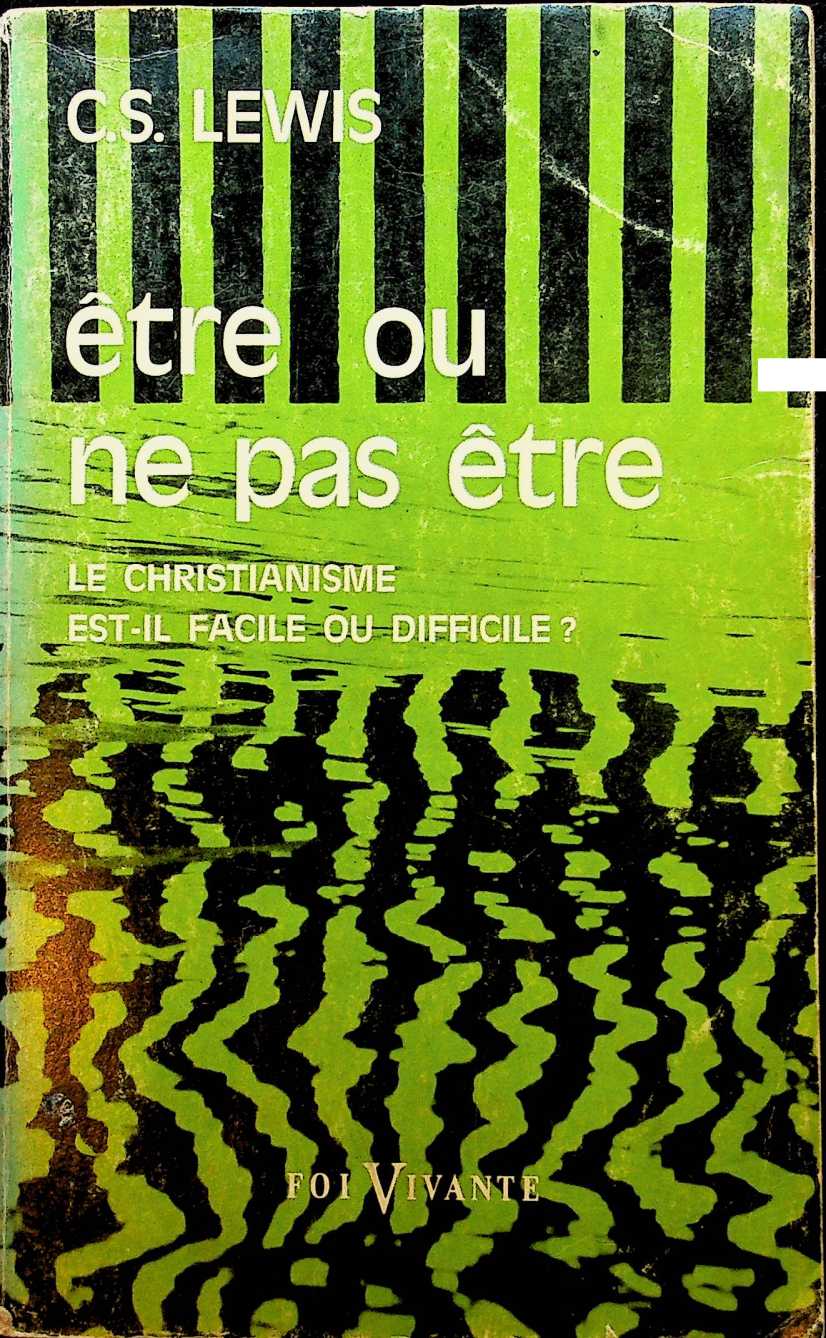 DU MÊME AUTEURAux Editions Delachaux et NiestléTactique du diable (collection < Foi vivante >).Le grand divorce.Aux Editions Desclée de BrouwerLe problème de la souffrance (collection « Foivivante >).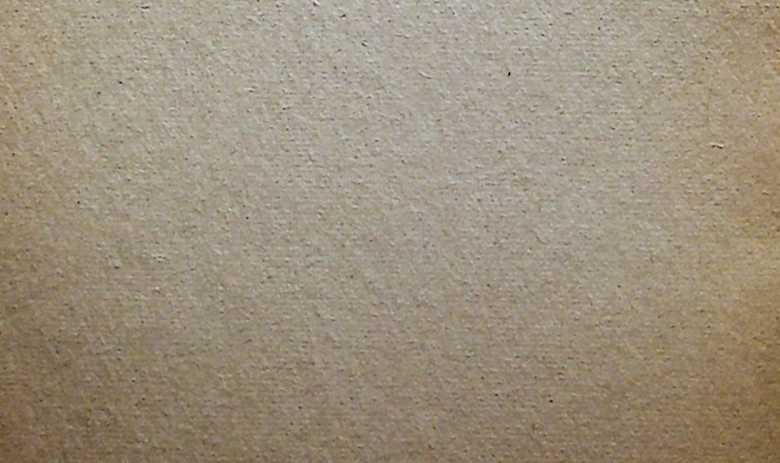 © Les Éditions Delachaux et Niestlé, 1968.C. S. LEWISÊTRE OUNE PAS ÊTRELe christianisme est-ilfacile ou difficile?Traduit par Jacques BlondelAgrégé de V UniversitéDELACHAUX ET NIESTLÉ S. A.1968PRÉFACEIl s'agit, dans Vouvrage que Von va lire,de rappeler aux hommes de notre temps que, sile Diable a une tactique, Dieu a aussi lasienne et qu'il suffit pour la découvrir dereprendre les plus anciennes et les plus vénérablesvérités de la Révélation chrétienne que lemonde moderne considère à la légère commelointaines, désuètes, voire dépassées.Un peu de philosophie, disait le Chancelier Bacon, nous incline à l’athéisme, maisl’esprit qui creuse plus avant est porté versla religion. C.S. Lewis entend éviter ici unefacile vulgarisation des vérités théologiques;il veut seulement nous les présenter comme desfleurs dans un vase placé devant une fenêtre,et qui apportent avec elles le parfum des vasteshorizons. Il présente ici, sous la forme d'imagesCRÉER ET ENGENDRERTout le monde m’a conseillé de ne pasrévéler d’emblée le sujet de ces Chapitres.— Le lecteur moyen, me dit-on, ne veut pasde théologie : « Donnez-lui une religion toutesimple et pratique ». Je n’ai pas tenu comptede ce conseil. Le lecteur moyen, à mon avis,n’est pas si sot. Théologie veut dire « sciencede Dieu », et je crois que quiconque entendméditer sur Dieu, tient à avoir sur Lui desidées aussi nettes et précises que possible.— Vous n’êtes pas des enfants : alors pourquoivous traiterait-on comme eux?Je comprends cependant pourquoi la théologie décourage certaines personnes. Un jouroù j’avais parlé à des officiers de la R.A.F.,un vieux dur à cuire galonné se leva pour dire :« Je n’ai que faire de tout cela. Mais notez12ÊTRE OU NE PAS ÊTREque je suis religieux, moi aussi. Je sais queDieu existe. J’ai senti sa présence; seul, audésert, la nuit... le redoutable mystère. Etc’est justement pourquoi je ne crois pas envos gentils petits dogmes et formules à sonsujet. Tout cela paraît si mesquin, si pédantet si irréel pour celui qui a été en contactavec la Réalité. »Or, jusqu’à un certain point, j’étais tout àfait d’accord avec lui. Je suis persuadé qu’ilavait fait une véritable expérience de Dieuau désert; et quand, de cette expérience, ilse tourna vers les doctrines chrétiennes, ilpassa probablement d’une grande réalité àquelque chose de beaucoup moins réel. Il enest de même lorsqu’on regarde l’Atlantiquede la côte, puis que l’on se reporte à unecarte : on passe aussi du réel au moins réel ;des vagues réelles à un papier de couleur.Mais j’en arrive au nœud du problème.La carte n’est qu’un papier de couleur,mais il faut se rappeler deux choses. Toutd’abord, elle est établie d’après les découvertes de milliers de gens qui ont naviguésur l’Atlantique. Elle est ainsi le fruit desommes d’expériences tout aussi réelles queCRÉER ET ENGENDRER 13celle que vous pouvez faire de la plage ;à cette différence près, que la vôtre est lerésultat d’un coup d’œil isolé, tandis que lacarte fait la synthèse de toutes ces expériences.— En second lieu, pour voyager, la cartevous est indispensable. Tant que vous vouscontentez de vous promener sur la plage, ilest beaucoup plus passionnant de regarderla mer que de regarder la carte. Mais pouraller en Amérique, la carte vous sera beaucoupplus utile que les promenades sur la plage.Eh bien ! on peut comparer la théologie àcette carte de géographie. Se contenterd’apprendre les doctrines chrétiennes et réfléchir à leur sujet, sans aller plus loin, estchose moins réelle et moins passionnante quel’expérience de notre ami au désert. Lesdoctrines ne sont pas Dieu : elles ne constituent qu’une sorte de carte. Mais cettecarte est établie d’après les expériences demilliers de gens qui ont vraiment été en contact avec Dieu, des expériences auprès desquelles toutes les émotions ou tous les pieuxsentiments que vous et moi sommes susceptibles d’éprouver sont bien élémentaires etbien vagues. Et en second lieu, vous avez14ÊTRE OU NE PAS ÊTREbesoin de la carte pour avancer. Ce qui estarrivé au désert à cet homme a bien pu êtreréel, et c’était certainement passionnant, maissans rien de plus. Cela ne mène nulle part.On ne peut rien en tirer. En réalité, c’est justement pourquoi une religion vague qui consiste à sentir Dieu dans la nature, etc., a tantd’attrait. C’est aussi passionnant et celan’exige pas plus d’effort que de regarder lesvagues de la plage. Mais vous ne parviendrezpas à Terre-Neuve en considérant ainsil’Atlantique, et vous ne trouverez pas la vieétemelle en vous contentant de sentir la présence de Dieu dans les fleurs et la musique.De même, vous n’irez nulle part en regardant les cartes sans vous embarquer et ennaviguant sans carte vous ne serez pas trèsen sécurité.En d’autres termes, la théologie est pratique et particulièrement aujourd’hui. Autrefois, quand l’éducation et l’habitude de ladiscussion étaient peu répandues, il étaitpossible de faire son chemin avec un petitbagage d’idées simples sur le bon Dieu.Mais il n’en est plus ainsi. La lecture et ladiscussion sont à la portée de tout le monde.CRÉER ET ENGENDRER15Donc, si vous ne voulez pas entendre parlerde théologie, cela ne veut pas dire que vousn’avez pas d’idées sur Dieu, mais que vousen avez quantité de mauvaises, de fausses,de vagues et de dépassées. Car bon nombred’idées qui circulent aujourd’hui sur Dieuet qui passent pour des nouveautés, sont toutbonnement celles que les vrais théologiensont expérimentées il y a des siècles, et qu’ilsont rejetées. Croire à la religion de l’hommede la rue, dans le monde moderne, c’esttout simplement retarder la pendule : autantcroire que la terre est plate.Car, à y regarder de près, est-ce que l’idéeque l’on se fait généralement du Christianisme, n’est pas tout simplement que Jésus-Christ était un grand moraliste et qu’il suffirait d’écouter ses conseils pour fonder unordre social meilleur et éviter une nouvelleguerre? Remarquez que cela est absolumentvrai, mais ne vous renseigne que très peusur le Christianisme et n’a aucune importance pratique. Il est incontestable que si nousécoutions les conseils du Christ, nous vivrionsbientôt dans un monde plus heureux. Iln’est même pas nécessaire d’aller jusqu’à1.6 ÊTRE OU NE PAS ÊTREJésus-Christ pour cela. Si nous faisions ceque Platon, Aristote ou Confucius nous ontdit, tout irait bien mieux.Alors quoi? N’ayant jamais suivi les conseils des grands maîtres, pourquoi serions-nous capables de nous mettre maintenantà suivre le Christ plutôt que les autres ? Parcequ’il est le meilleur de tous les moralistes?Mais cela précisément rendrait la chosemoins aisée. Si nous ne pouvons pas assimilerles leçons élémentaires, y a-t-il plus de chancesque nous assimilions la plus difficile ?Si par christianisme on entend seulementun petit supplément de bons conseils, leChristianisme est sans importance. On n’apas manqué de bons conseils depuis quatremille ans. Un petit supplément n’y changerarien. Mais regardez la vraie littérature chrétienne, et vous verrez qu’on y parle de quelque chose qui diffère complètement de cettereligion populaire. On dit que le Christ estle Fils de Dieu. On dit que ceux qui se confient en Lui peuvent aussi devenir Fils deDieu. On dit que Sa mort nous a délivrés denos péchés. Peu importe pour le moment lesens de ces différentes expressions. InutileCRÉER ET ENGENDRER 17de se plaindre que ces affirmations soientdifficiles à comprendre. Le Christianismeprétend nous enseigner un autre monde,quelque chose qui se trouve derrière le mondesensible. Vous pouvez penser que cetteprétention est fausse ; mais si elle était vraie,ce qu’elle nous enseigne serait forcémentdifficile, au moins autant que la physiquemoderne, et pour la même raison.Ce qui nous bouleverse le plus, dans leChristianisme, c’est l’affirmation qu’en nousattachant au Christ, nous pouvons « devenirFils de Dieu ». On demandera : « Ne sommes-nous pas déjà Fils de Dieu? La paternité deDieu figure sûrement parmi les idées chrétiennes fondamentales? » — Oui, sans doute,en un certain sens, nous sommes déjà Filsde Dieu. C’est-à-dire, Dieu nous a appelésà la vie, nous aime et nous protège; de cefait, Il est comme un père. Mais quand laBible dit que nous deviendrons Fils de Dieu,cela signifie vraiment quelque chose d’autre.Et ceci nous amène au cœur même de lathéologie.Un des credos dit que le Christ est Filsde Dieu, « engendré, non créé » ; et il ajoute :18 ÊTRE OU NE PAS ÊTRE« engendré par son Père avant tous les mondes ».Comprenez bien, je vous prie, que ceci n arien à voir avec le fait que lorsque le Christest né sur la terre sous forme d’homme, ilétait fils d’une vierge. Pour le moment, nousne pensons pas à la naissance virginale, maisà quelque chose qui s’est passé avant que lanature existât, avant le temps. « Avant tousles mondes », Christ est engendré, non créé.Qu’est-ce que cela veut dire?Engendrer, c’est devenir père; créer c’estfabriquer. Et voici en quoi consiste la différence. On engendre quelque chose de lamême nature que soi : pour l’homme, desenfants; pour le castor, des petits; pourl’oiseau, des œufs qui deviennent des oisillons.Mais créer, c’est faire quelque chose de différent de soi. Un oiseau fait son nid ; un castor,son barrage; un homme, un poste de T.S.F.ou quelque chose qui lui ressemble davantage, une statue par exemple.S’il est un sculpteur assez adroit, il feraune statue qui ressemblera beaucoup à unhomme. Mais bien sûr, ce ne sera pas unhomme authentique ; ce n’en sera que l’image.CRÉER ET ENGENDRER 19Elle n’aura ni souffle, ni pensée. Elle ne serapas vivante.Voilà la première chose à comprendre.Dieu engendre Dieu ; l’homme engendrel’homme. Ce que Dieu crée n’est pas Dieu ;tout ce que l’homme fabrique n’est pasl’homme. C’est pourquoi les hommes nesont pas Fils de Dieu dans le sens où Christ 'l’est. Ils peuvent ressembler à Dieu souscertains rapports, mais ils ne sont pas desobjets de même nature. Ce sont plutôt desstatues ou des images de Dieu.Une statue a la forme d’un homme, maiselle n’est pas vivante. De même (vous allezvoir pourquoi) l’homme revêt la « forme »ou l’image de Dieu, mais il ne possède pasla même vie que Dieu. Étudions ce premierpoint. Tout ce que Dieu a fait Lui ressemble.L’espace est comme Lui, dans son immensité,non pas que la grandeur de l’espace soit unegrandeur de même nature que celle de Dieu,mais elle en est un symbole ou une transposition en termes non spirituels. La matièreressemble à Dieu par son énergie; mais iciencore, l’énergie physique est autre choseque la puissance de Dieu. Le monde végétal20ÊTRE OU NE PAS ÊTRElui ressemble, parce qu’il est vivant et parceque Dieu est le Dieu vivant ; mais la vie,dans ce sens biologique, n’est pas la mêmeque celle qui est en Dieu : elle n’en est qu’unsymbole ou une ombre. Avec les animaux,nous trouvons d’autres formes de ressemblance en plus de la vie biologique.L’activité et la fécondité intenses des insectes, par exemple, ressemblent déjà confusément à l’activité incessante et au pouvoircréateur de Dieu. Chez les mammifères supérieurs, nous trouvons des traces d’affectioninstinctive. Ce n’est pas la même chose quel’amour qui est en Dieu, mais c’en est uneimage, ainsi qu’un tableau qui, peint surune toile, peut cependant être « comme »un paysage. Avec l’homme, qui est l’animalsupérieur, nous trouvons la ressemblanceavec Dieu la plus parfaite que nous connaissions. ( Il se peut qu’il existe des créaturesdans d’autres mondes plus proches de Dieuque l’homme, mais nous n’en savons rien.) Nonseulement l’homme vit et aime, mais il raisonne : la vie biologique atteint en lui sonniveau le plus élevé.Mais l’homme ne possède pas naturelle-CRÉER ET ENGENDRER 21ment la vie spirituelle, cette vie supérieure etdifférente qui existe en Dieu. Nous employonsle même mot « vie » pour les deux choses,mais prétendre que l’une et l’autre doivent,de ce fait, être identiques, reviendrait àcroire que la « grandeur » de l’espace et la« grandeur » de Dieu sont du même ordre.En réalité, la différence entre la vie biologique et la vie spirituelle est si importanteque je vais leur donner deux noms distincts.La vie biologique qui nous vient de lanature, et qui (comme tout dans la nature)tend vers l’épuisement et la mort, de sortequ’elle ne peut être conservée que par desapports incessants de la nature, sous la formed’air, d’eau, de nourriture, etc., s’appelleBIOS. La vie spirituelle qui est en Dieu detoute éternité et qui a donné l’existence àtout l’univers naturel, s’appelle ZOÉ ; BIOSnaturellement possède quelque ressemblancelointaine et symbolique avec ZOÉ; mais cen’est que la ressemblance qui existe entreune photographie et un paysage, une statueet un homme. Quiconque passerait de lapossession de BIOS à celle de ZOÉ subiraitun changement aussi grand qu’une statue22 ÊTRE OU NE PAS ÊTREpassant de l’état de pierre sculptée à l’étatd’homme vivant.Et voilà justement le fin mot du Christianisme. Ce monde est un grand atelier desculpteur; nous sommes les statues, et lebruit court dans l’atelier que certains d’entrenous vont un jour prendre vie.IIDIEU EN TROIS PERSONNESEn montrant la différence qu’il, y a entreengendrer et créer (l’homme engendre unenfant, mais il crée une statue ; Dieu engendreChrist, mais II crée des hommes), je n’aiillustré qu’un seul aspect de Dieu, à savoir :ce que Dieu le Père engendre est Dieu,c’est-à-dire de la même nature que Lui. Encela, il en va comme d’un père humain quiengendre un humain. Mais la comparaisonn’est pas tout à fait exacte. Il faut donc queje m’explique davantage.Beaucoup de gens disent aujourd’hui qu’ilscroient en Dieu, mais non pas en un Dieupersonnel. Ils sentent que le .mystère quiexiste derrière toutes choses doit être plusqu’une personne. Les chrétiens sont biend’accord là-dessus. Seulement, ils sont les24ÊTRE OU NE PAS ÊTREseuls à avoir une idée de la nature d’un êtrequi serait au-delà de la personne. Quant auxautres, tout en déclarant que Dieu est au-delàde la personne, ils le considèrent en faitcomme impersonnel, c’est-à-dire, moins quepersonnel. Si vous cherchez quelque chosede supra-personnel, de plus qu’une personne,il ne s’agit pas alors d’un choix entre l’idéechrétienne et d’autres idées. L’idée chrétienneest la seule qui s’offre.Il y a aussi des gens qui estiment qu’aprèscette vie, ou peut-être après plusieurs vies,les âmes seront « absorbées » en Dieu. Maisquand ils essaient de se faire comprendre,ils paraissent croire que notre absorptionen Dieu ressemble à l’absorption d’une matière par une autre. Ils disent que cela ressemble à une goutte d’eau qui va se perdredans la mer. Mais dans ce cas, la goutte, disparaît. Si les choses se passent ainsi pour nous,être absorbé signifie ne plus exister. Seulsles chrétiens conçoivent comment les âmespeuvent être recueillies dans la vie de Dieu,tout en continuant d’exister, et en réalité,tout en étant bien plus elles-mêmes qu’aupa-ravant.DIEU EN TROIS PERSONNES25Je vous ai prévenus que la théologie étaitpratique. Le but de notre vie consiste à êtreainsi recueillis dans la vie de Dieu. Il seraplus difficile d’y parvenir, si nous avons desidées fausses sur le sens de la vie.Je m’explique. Vous savez que l’on peutse déplacer de trois façons dans l’espace :à droite, à gauche ; en avant, en arrière ;verticalement. Chaque direction est l’une decelles-là, ou bien un compromis entre elles.Cela s’appelle les trois dimensions. Or remarquez ceci : si vous n’utilisez qu’une dimension, vous ne pouvez tirer qu’une ligne droite.En utilisant d’eux d’entre elles, il est possiblede dessiner une figure, un carré par exemple.Allons plus loin : avec trois dimensions, onfera un cube, un morceau de sucre, un dé.Un cube est composé de six carrés.Voyez-vous où je veux en venir? Un mondeà une dimension ne serait qu’un monde delignes droites. Dans un monde à deux dimensions, il y a encore des droites, mais plusieursdroites forment une figure. Dans un monde àtrois dimensions, il y a encore des figures;mais plusieurs figures forment un volume.En d’autres termes, à mesure que vous avan26 ÊTRE OU NE PAS ÊTREcez vers des plans toujours plus réels et compliqués, vous ne laissez pas derrière vousce que vous aviez trouvé au début, mais vousretrouvez tout cela dans différentes combinaisons nouvelles que vous ne pouviez pasimaginer primitivement.Or l’explication chrétienne de Dieu implique exactement le même principe. Le planhumain est assez simple et sans profondeur.Sur ce plan-là, une personne est un être, etdeux personnes sont deux êtres distincts,tout comme un carré, sur deux dimensions,est une figure, et deux carrés constituent deuxfigures distinctes. Sur le plan divin, voustrouvez encore des personnalités, mais ellessont combinées de nouvelles manières que nous,qui ne vivons pas sur ce plan-là, ne pouvonsimaginer.Dans la dimension de Pieu, pour ainsidire, vous trouvez un Être qui est troispersonnes tout en restant un seul Être,comme un cube est fait de six carrés, tout enrestant cube. Naturellement, nous ne pouvonspleinement concevoir un Être semblable,de même que nous serions incapables d’imaginer un cube, si nous étions faits de telleDIEU EN TROIS PERSONNES27sorte que nous ne pussions percevoir quedeux dimensions. Mais nous en avons unevague idée. Et alors, si vague soit-elle, noussaisissons pour la première fois de notre vie,une idée vraie de ce qui est supra-personnel.C’est quelque chose que nous n’aurions jamaispu deviner et pourtant, une fois qu'on nousVa appris, nous sentons que nous aurionsdû en être capables, parce que cela concorde sibien avec ce que nous savions déjà.Vous allez peut-être me demander à quoicela peut bien servir de parler d’un Dieu entrois personnes, si nous ne sommes pascapables de l’imaginer ? Eh bien, ce quiimporte, ce n’est pas d'en parler, mais plutôtd’être véritablement absorbé dans cette vieen trois personnes, et cela peut commencern’importe quand, dès ce soir, si vous le voulez.Voici ce que je veux dire. Un brave chrétien s’agenouille pour prier. Il essaie d’entreren contact avec Dieu. Mais s’il est chrétien,il sait que ce qui le pousse à prier c’est Dieu,Dieu pour ainsi dire, en lui-même. Mais ilsait aussi que toute sa connaissance de Dieului vient de Jésus-Christ, l’homme qui étaitDieu, que Christ se tient auprès de lui,28ÊTRE OU NE PAS ÊTREl’aidant à prier et priant pour lui. Vous voyezce qui se passe. Dieu est l’objet situé au-delàde l’univers entier auquel il s’adresse, le butqu’il essaie d’atteindre. Dieu est aussi ce quiest en lui et ce qui le pousse ; c’est le mobiled’action. Dieu est aussi la voie, le pontqui l’entraînent vers ce but. De sorte que toutela vie trinitaire de cet Être en trois personnes,se passe en réalité dans cette petite chambrecomme les autres, où un homme comme lesautres est en train de prier. L’homme estsaisi et emporté vers cette vie supérieure,vers ce que j’ai appelé ZOÉ, la vie spirituelle ;il est attiré vers Dieu et par Dieu, sans cesserd’être lui-même.Et c’est ainsi que la théologie a commencé.Les gens étaient déjà vaguement informéssur Dieu. Il vint alors un homme qui proclama qu’il était Dieu ; et cependant iln’était pas quelqu’un dont on pouvait sedébarrasser comme d’un fou ; il les obligeaà croire en Lui ; ils Le rencontrèrent encore,après l’avoir vu mis à mort. Puis, aprèss’être constitués en un petit groupe ou communauté, ils trouvèrent également en eux-mêmes Dieu qui les dirigeait et les rendaitDIEU EN TROIS PERSONNES 29capables de faire ce qu’ils ne pouvaientaccomplir auparavant. Et quand ils réfléchirent à tout cela, ils découvrirent la définition du Dieu trinitaire.Vous voyez bien que ce n’est pas une invention : la théologie est, en un sens, une scienceexpérimentale. Ce sont les religions simplesqui sont des inventions. En disant que c’est« en un sens » une science expérimentale,j’entends par là que cela ressemble jusqu’àun certain point aux autres sciences, mais nonpas complètement. Un géologue qui étudiedes rochers doit aller à la découverte desrochers. Ce ne sont pas eux qui viendront letrouver, pas plus qu’ils ne se déroberonts’il va à eux. L’initiative, pour ainsi dire,lui appartient complètement. Les rochers nepeuvent pas l’aider ou le gêner. Mais imaginezque vous êtes un zoologiste qui veut prendredes photographies de bêtes sauvages dansleurs repaires ; ce n’est pas tout à fait la mêmechose que d’étudier des rochers. Les bêtesne viendront pas à vous, mais elles pourrontse sauver si vous faites du bruit. Il y a unpetit commencement d’initiative de leur part.Passons à un stade supérieur : vous voulez30 ÊTRE OU NE PAS ÊTREconnaître une personne; si elle s’y refuseobstinément, vous n’y parviendrez pas. Ilvous faut d’abord gagner sa confiance. Ence cas l’initiative est partagée également :il faut être deux pour se faire un ami.Quand il s’agit de la connaissance de Dieu,l’initiative vient de Lui. S’il ne se montre pas,vous ne le trouverez pas par vous-même.En fait, Il se montre plus volontiers à certains êtres qu’à d’autres, non parce qu’il ades préférés, mais parce qu’il Lui est impossible d’apparaître à quelqu’un dont l’espritet le caractère ne sont pas dans l’état favorable; de même le soleil ne peut se refléteraussi bien dans un miroir poussiéreux quedans un miroir net.Tout cela peut être dit encore d’une autremanière : tandis que dans les autres sciences,les instruments que vous employez sont extérieurs à vous-mêmes, tels les microscopesou les télescopes, l’instrument par lequelvous voyez Dieu c’est votre être tout entier.Et si votre être tout entier n’est pas en étatde parfaite netteté, votre vision de Dieu serabrouillée, à l’image de la lime vue à traversun télescope mal nettoyé. C’est pourquoiDIEU EN TROIS PERSONNES31certaines nations ont d’horribles religions, carelles ont regardé Dieu à travers une lentillebrouillée.Dieu ne peut se montrer comme II est qu’àdes hommes réels, c’est-à-dire, non seulement à des hommes individuellement bons,mais à des hommes unis en un corps, s’aidantet s’aimant les uns les autres, Le révélantles uns aux autres. Car c’est ainsi que Dieua voulu les hommes, tels des musiciens dansun orchestre, des organes dans un corps. Parconséquent, le seul instrument vraimentapproprié pour connaître Dieu, c’est la communauté chrétienne qui, tout entière rassemblée, L’attend. La fraternité chrétienneest pour ainsi dire l’équipement techniquede cette science, l’installation de laboratoire.C’est pourquoi tous ces gens qui surgissenttous les dix ou vingt ans, avec une religionnouvelle de leur invention offerte pour remplacer la tradition chrétienne, perdent leurtemps. Cela fait penser à quelqu’un quivoudrait mettre tous les astronomes au pasavec une vieille paire de jumelles. Il se peutqu’il soit très fort, plus fort peut-être quecertains astronomes authentiques, mais il n’a32ÊTRE OU NE PAS ÊTREaucune chance de succès. Dans deux ans, ilsera tombé dans l’oubli, tandis que la vraiescience continuera. Si le christianisme étaitune invention de notre cru, il nous seraitpossible de le rendre plus facile, bien sûr.Mais tel n’est pas le cas. Nous ne pouvonslutter en simplicité avec des inventeurs dereligions. Comment le pourrions-nous ? Noussommes devant des faits. Naturellement, n’importe qui peut se permettre d’être simple,s’il n’a pas à se préoccuper des faits!IIILE TEMPSET L’AU-DELÀ DU TEMPSIl est parfaitement stupide de penser qu’enlisant, il ne faut jamais rien sauter. Les gensintelligents ne se gênent pas pour escamoterun chapitre qui paraît n’avoir aucun intérêtpour eux. Je vais parler ici d’une questionqui rendra peut-être service à certains lecteurs, mais qui pour d’autres, semblera unecomplication superflue. Si vous êtes de cesderniers, je vous conseille de ne pas voussoucier de ce chapitre et de passer au suivant.Au chapitre précédent, j’ai fait allusion à la prière et tandis que nos mémoiressont encore fraîches, j’aimerais traiter d’unedifficulté que certaines personnes rencontrent à propos de la prière. Quelqu’un m’aprésenté la chose de cette manière : « Je croisbien en Dieu, mais je n’arrive pas à com234 ÊTRE OU NE PAS ÊTREprendre comment II écoute des centaines demillions d’êtres qui s’adressent à Lui enmême temps ! » Et je me suis aperçu que beaucoup de gens partagent ce sentiment.Eh bien, il faut d’abord noter que c’est ceten même temps qui est embarrassant. La plupart d’entre nous admettent que Dieu pourrait s’occuper d’un nombre illimité de suppliants s’ils venaient tous l’un derrière l’autreet s’il disposait d’un temps infini pour cela.Aussi le fond de cette difficulté est le faitque Dieu aurait trop de choses à mettre dansun espace de temps limité.C’est ainsi naturellement que cela sepasse pour nous. Notre vie n’est qu’une succession d’instants. Un instant disparaît avantl’apparition du suivant et on ne peut pasfaire grand’chose dans chacun d’eux. C’estainsi que se présente le Temps. Et naturellement, nous avons tous tendance à croireque cette succession du temps (cette disposition du passé, du présent et du futur)n’est pas seulement le mode selon lequel lavie se présente à nous, mais celui selon lequeltoutes choses existent. Nous sommes portés àadmettre que l’Univers tout entier et DieuLE TEMPS ET L’AU-DELA DU TEMPS35Lui-même se déplacent toujours du passéau futur, comme nous. Mais bien des savantsne sont pas de cet avis. Ce sont les théologiens qui, les premiers, ont suggéré que certaines choses ne sont pas du tout dans letemps ; plus tard, les philosophes leur ontemprunté cette idée, et actuellement quelques savants font de même.Il est presque certain que Dieu n’est pasdans le temps. Sa vie ne consiste pas en instants qui se succèdent. Si un million de gensLe prient à 10 h. 1/2 du soir, Il n’a pas besoinde les écouter tous dans ce petit espace detemps que nous appelons 10 h. 1/2, car touteautre heure depuis le commencement dumonde, est toujours le présent pour Lui.Si vous préférez, Il a toute l’éternité pourécouter cette fraction de seconde de prièreformulée par un pilote pendant que sonavion tombe en flammes.C’est difficile à saisir, je le sais. Supposezplutôt que j’écrive un roman. « Marie posason livre; puis l’on frappa à la porte! » PourMarie qui doit vivre dans le temps imaginaire de mon histoire, il n’y a pas d’intervalleentre le moment où elle dépose le livre et36 ÊTRE OU NE PAS ÊTREcelui où elle entend le coup à la porte. Maismoi qui suis Fauteur de Marie, je ne vis pasdu tout dans ce temps imaginaire. Entre lapremière et la seconde partie de la phrase,je pourrais rester assis trois heures à réfléchirà Marie. Je pourrais envisager Marie commele seul personnage du livre, et cela aussilongtemps qu’il me plairait, et les heuresainsi passées n’apparaîtraient pas du toutdans son temps à elle.Ma comparaison n’est pas parfaite, biensûr. Mais elle peut vous donner une idée dece que je crois être la vérité. Dieu n’est pasplus entraîné dans le flot du temps qu’unauteur ne l’est dans le temps imaginaire deson roman. Il consacre une attention infinieà chacun de nous ; Il n’a pas à s’occuper dede nous en bloc. Vous êtes aussi seul avec Luique si vous étiez le seul être qu’il ait créé.Quand Christ est mort, Il est mort pour vousindividuellement comme si vous aviez étéle seul homme au monde.Voici où ma comparaison ne joue plus :l’auteur sort d’une succession du temps(celle du roman) pour entrer dans une autre(celle de la réalité); mais je crois que Dieur niLE TEMPS ET L’AU-DELA DU TEMPS37ne vit dans aucune succession du temps. Savie ne s’écoule pas moments par momentscomme la nôtre ; pour Lui, c’est encore,pour ainsi dire 1920, et déjà 1950.Si vous représentez le temps comme uneligne droite le long de laquelle nous devonsmarcher, vous devez représenter Dieu commela page entière sur laquelle la ligne est tracée.Nous atteignons les parties de la ligne l’uneaprès l’autre; nous quittons A avant d’atteindre B et nous ne pouvons atteindre Cavant d’avoir laissé B derrière nous. Dieu,d’en haut ou de l’extérieur ou de tout autour,contient toute la ligne et la voit en entier.Il vaut la peine d’essayer de comprendrecela, car ainsi quelques difficultés apparentesdu christianisme seront supprimées. Avant dedevenir chrétien, voici quelle était l’une demes objections. Les chrétiens prétendent quel’Éternel qui est partout et fait marcher l’univers entier, un jour s’est fait homme. Alors,objectais-je, comment le monde marchait-ilquand II était enfant ou quand II dormait?Comment pouvait-Il être à la fois le Dieu quisait tout et un homme demandant à ses disciples : « Qui M’a touché ? » J’étais, vous le38 ÊTRE OU NE PAS ÊTREvoyez, gêné par ces mots de « temps », « tandisqu’il était enfant » « Comment pouvait-Ilen même temps »? En d’autres termes, je supposais que la vie de Christ en tant que Dieu sesituait dans le temps, et que la vie de l’hommeJésus en Palestine était une période pluscourte découpée dans ce temps-là, comme monservice militaire avait été une période de mavie. Et telle est peut-être l’opinion de laplupart des gens. Nous nous représentons Dieu vivant une période de temps, alorsque sa vie humaine serait encore dans l’avenir, puis, parvenant à une période où elleserait présente, puis entrant dans une périodeoù II pourrait la considérer comme appartenant au passé.Mais, sans doute, ces idées ne correspondent-elles à rien dans la réalité. Il est impossible de faire tenir la vie terrestre du Christen Palestine dans un rapport temporel avecSa vie en tant que Dieu au-delà de l’espaceet du temps. C’est réellement exprimer unevérité extra-temporelle sur Dieu, de direque la nature humaine et l’expérience humainede la faiblesse, de l’ignorance, et du sommeilsont comprises en quelque sorte, dans SaLE TEMPS ET L’AU-DELA DU TEMPS39vie divine tout entière. Cette vie humaine enDieu est de notre point de vue une périodeparticulière de l’histoire de notre monde (del’an I de notre ère à la Crucifixion). Nous nousimaginons donc que c’est aussi une périodedans l’histoire de l’existence de Dieu. MaisDieu n’a pas d’histoire. Il est trop totalementet absolument réel pour en avoir une. Car,avoir une histoire, signifie perdre une partiede la réalité (qui a déjà fui dans le passé),tandis qu’on ne possède pas encore l’autrepartie parce qu’elle est encore dans l’avenir;en fait, on n’a que l’instant présent qui s’estenfui avant que l’on ait eu le temps d’enparler. Dieu nous préserve de Le considérersous cet angle! Même nous, nous pouvonsespérer ne pas être toujours rationnés decette manière.Une autre difficulté surgira si nous croyonsque Dieu est dans le temps. La voici : quiconque a la foi, croit que Dieu sait ce quenous ferons demain. Mais s’il le sait, comment serais-je fibre d’agir autrement? Ehbien, ici encore, la difficulté provient de ceque l’on pense que Dieu progresse sur laligne du temps de la même façon que nous,40 ÊTRE OU NE PAS ÊTREj! rla seule différence étant qu’il peut prévoiret que nous ne le pouvons pas. Si Dieuprévoyait vraiment nos actes, il serait trèsdifficile de comprendre comment nous pourrions être libres de ne pas les accomplir.Mais supposez que Dieu soit à l’extérieuret au-dessus de la ligne du temps. Dans cecas, ce que nous appelons demain lui est visible,tout comme ce que nous appelons aujourd’hui.Chaque jour est un « maintenant » pour Lui.Il ne se rappelle pas ce que vous avez faithier, Il vous voit simplement en train d’agir ;cet « hier », vous l’avez perdu, mais pas Lui.Il ne prévoit pas ce que vous ferez demain :Il vous voit en train d’agir : demain n’estpas encore là pour vous; il est là pour Lui.Vous n’avez jamais supposé que vos actes,à ce moment, fussent moins libres, parce queDieu savait ce que vous faisiez. Eh bien, Ilconnaît vos actions de demain exactementde la même manière, parce qu’il est déjà àdemain et n’a qu’à vous regarder. En un sens,Il ne connaît pas votre acte avant que vousl’ayez accompli ; mais le moment où vousl’avez accompli est déjà maintenant pour Lui.Cette idée m’a rendu grand service. Sih 8 • '•il *S' L			LE TEMPS ET L’AU-DELA DU TEMPS 41ce n’est pas le cas pour vous, laissez-là decôté. C’est une idée chrétienne, car de grandssages chrétiens l’ont soutenue et il n’y a làrien de contraire au christianisme. Mais ellen’est pas dans la Bible, ni dans aucun Credo.Vous pouvez être un excellent chrétien sansl’accepter, ou même, sans y penser du tout.LA SAINE CONTAGIONJe voudrais vous demander d’abord deretenir une image précise : imaginons deuxlivres placés sur une table, l’un sur l’autre.De toute évidence le livre de dessous soutientl’autre. C’est à cause de lui que celui de dessusse trouve à 3 centimètres au-dessus de lasurface de la table, au lieu d’être sur la tablemême. Appelons celui du dessous A et l’autreB. La position de A détermine celle de B.Imaginons maintenant que de toute éternitéces deux livres aient occupé cette position;c’est impossible en réalité, mais cela servirad’illustration; donc, la position de B a toujours été déterminée par la position de A;mais, de même, la position de A n’aurait pasexisté avant celle de B : en d’autres termes,le résultat ne suit pas la cause. Il faut recon-LA SAINTE CONTAGION43naître qu’en général les résultats suivent lacause : on mange le concombre et on al’indigestion ensuite. Mais il n’en est pasainsi de toutes les causes et de tous les résultats. Vous allez voir pourquoi je crois quec’est important.J’ai dit précédemment que Dieu était unÊtre qui contenait trois Personnes, tout enrestant un seul Être, tout comme un cubecontient six carrés et reste un volume. Maisdès que j’essaie d’expliquer comment cesdifférentes personnes sont reliées, je doisutiliser des mots qui peuvent faire croire quel’une d’entre elles existait avant les autres.Le Père est la première, le Fils la seconde.Nous disons que la première engendre et nonpas crée, car ce que le Père suscite est de mêmenature que Lui. En ce sens, Père est le seulmot à utiliser. Mais Père implique une préséance, comme un père existe avant son fils.Mais cela ne se passe pas ainsi ; il n’y a icini avant ni après. C’est pourquoi j’ai essayéd’expliquer clairement comment un objetpeut être source, cause ou origine d’un autreobjet sans l’avoir précédé. Le Fils existeparce que le Père existe, mais il n’y eut jamaisÊTRE OU NE PAS ÊTREde temps avant que le Père suscitât le Fils.Mais voici peut-être, la meilleure façonde voir la chose : je vous ai demandé d’imaginer ces deux livres, et il en est résulté uneimage mentale. Évidemment votre acte d’imagination était la cause, l’image mentale lerésultat. Ceci ne veut pas dire que vous ayezd’abord imaginé, et vu l’image ensuite. Dèsle début, l’image était là. Tout le temps,votre volonté maintenait l’image devant vous.Cependant cet acte de volonté et l’imageont commencé ensemble pour cesser simultanément. S’il y avait un être existant detoute éternité et qui eût toujours imaginéla même chose, son acte aurait toujours produit une image mentale, mais l’image auraitété tout aussi étemelle que l’acte.De même, nous devons toujours penser auFils comme jaillissant du Père, comme lalumière, de la lampe, la chaleur, du feu, et lespensées, de l’esprit. Il est l’expression mêmedu Pèrej disant ce que le Père doit dire, etjamais II n’a cessé de le dire.Mais avez-vous remarqué ce qui se passe ?Toutes ces images de la lumière ou de lachaleur feraient croire que le Fils et le PèreLA SAINTE CONTAGION45sont deux objets au lieu d’être deux personnes.De sorte qu’après tout, l’image d’un Pèreet d’un Fils offerte par le Nouveau Testament se révèle être beaucoup plus exacteque ce que nous essayons de mettre à saplace. C’est toujours ce qui arrive quand ons’écarte de la Bible.S’il est bon de s’en écarter un instant pouréclaircir un point particulier, il faut cependanty revenir. Naturellement Dieu sait beaucoupmieux Se décrire que nous ne savons Ledécrire. Il sait que le rapport de Père à Filsse rapproche plus du rapport entre la premièreet la seconde Personnes, que tout ce que nouspouvons imaginer. C’est un rapport d’amour Jvoilà ce qui nous importe le plus. Le Pèreprend plaisir en son Fils et le Fils lève lesyeux vers le Père. Avant d’aller plus loin,remarquez combien ceCi est important. Toutessortes de gens aiment répéter que Dieu estamour. Mais on ne se rend pas assez compteque cela n’a de sens que si Dieu contient aumoins deux Personnes. L’amour est ce qu’unepersonne éprouve pour une autre personne.Avant la création du monde, si Dieu étaitune seule Personne, Il n’était pas amour.46 ÊTRE OU NE PAS ÊTRENaturellement, quand on dit que Dieu estamour, cela signifie quelquefois tout autrechose, à savoir que l’amour est Dieu. Onentend ainsi que nos sentiments d’amourde quelque façon qu’ils se développent etquels qu’en soient les fruits, doivent êtretraités avec grand respect. C’est peut-êtrevrai. Mais quand les chrétiens disent « Dieuest amour », ils entendent tout autre chose.Cela veut dire pour eux que l’activité vivanteet dynamique de l’amour se poursuit en Dieudepuis toujours et a tout créé.En ceci — disons-le en passant — résidepeut-être la différence essentielle entre leChristianisme et les autres religions : Dieu,dans le Christianisme, n’est pas un objetstatique, pas même une personne, mais uneactivité vibrante et dynamique, une vie, presqueune sorte de drame; disons sans être irrespectueux, presque une sorte de danse. L’unionentre le Père et le Fils est quelque chose desi concret et de si vivant que cette union estaussi une personne. Je sais que c’est inconcevable, mais c’est ainsi qu’il faut voir lachose. Vous savez que lorsqu’on se réunit,dans une famille, un club, un syndicat, onLA SAINTE CONTAGION47parle d’un « esprit » de la famille, du club oudu syndicat parce que les individus ainsiréunis se comportent et conversent autrement que lorsqu’ils sont seuls. Une personnalité commune surgit, ou plutôt quelquechose qui rappelle la personnalité. C’est justement l’une des différences entre Dieu etnous. Ce qui surgit de cette vie communeentre le Père et le Fils, c’est une personneréelle, c’est-à-dire la troisième des troispersonnes qui sont Dieu.On l’appelle en langage technique, le SaintEsprit de Dieu. Ne soyez pas inquiets ousurpris, si vous trouvez qu’il est une Personneplus vague ou plus obscure pour votre esprit,que les deux autres. Je crois qu’il faut qu’ilen soit ainsi. Dans la vie chrétienne, vous nevous trouvez pas généralement face à faceavec le Saint Esprit; c’est toujours à traversvous qu’il agit. Si vous pensez que le Pèreest une réalité lointaine, devant vous, et leFils, une présence à vos côtés, vous aidant àprier, essayant de faire de vous un autrefils, vous devez alors penser que la troisièmePersonne est une réalité en vous, ou derrièrevous. Peut-être en est-il qui trouveraient48 ÊTRE OU NE PAS ÊTREplus facile de commencer par la troisièmepersonne et de suivre la route inverse. Dieuest amour, et cet amour agit à travers leshommes, particulièrement à travers la communauté des chrétiens. Mais cet esprit d’amourest de toute éternité un amour qui se perpétueentre le Père et le Fils.Et maintenant, à quoi tout cela sert-il?C’est plus important que tout le reste aumonde. Toute cette danse, tout ce drame ouplutôt ce plan de la vie en trois personnes doitse dérouler jusqu’au bout en chacun de nous ;chacun de nous doit entrer dans le jeu,prendre part à cette danse. Il n’y a pas d’autrevoie vers ce bonheur pour lequel nous avonsété créés. Les bonnes choses, comme lesmauvaises, sont contagieuses : si vous voulezavoir chaud, il vous faut rester près du feu ;si vous préférez vous mouiller, allez dansl’eau. Si vous voulez la joie, le pouvoir, lapaix, la vie étemelle, il faut vous approcherde ce qui les contient, et même y pénétrer.Ce ne sont pas des récompenses que Dieupourrait, selon Son bon plaisir, se contenterde dispenser à n’importe qui. Ce sont desfontaines d’énergie et de beauté qui jaillis-KEK■VfLA SAINTE CONTAGION49sent du cœur même de la réalité. Si vous enêtes proches, vous serez arrosés par l’embrun ;autrement, vous resterez au sec. Quand unhomme est uni à Dieu, comment pourrait-ilne pas vivre éternellement? Une fois séparéde Dieu, il ne lui reste plus qu’à se dessécheret périr.Mais que faut-il faire pour qu’il soit unià Dieu ? Comment pouvons-nous être intégrésdans cette vie en trois personnes?Vous vous rappelez la différence que nousavons faite entre engendrer et créer. Nous nesommes pas engendrés par Dieu, nous sommesseulement créés ; à l’état naturel, nous nesommes pas fils de Dieu, mais seulement,pour ainsi dire, des statues. Nous ne possédonspas la vie spirituelle ZOÉ, mais seulementBIOS, la vie biologique, qui va bientôt s’épuiser et mourir. Or, voici tout ce que nousoffre le Christianisme : c’est de pouvoir, sinous laissons Dieu agir, partager la vie deChrist. Si nous Le laissons faire, nous partagerons une vie qui aura été engendrée, noncréée, qui a toujours existé et existera toujours. Christ est le Fils de Dieu. Si nouspartageons cette vie-là, nous serons aussi fils5°ÊTRE OU NE PAS ÊTREde Dieu. Nous aimerons le Père, comme IIl’aime, et le Saint Esprit naîtra en nous. Il estvenu en ce monde, pour communiquer lavie qui est en Lui par ce que j’ai appelé une« saine contagion ». Chaque chrétien estappelé à devenir un petit Christ. Voilà ceque signifie devenir chrétien. Rien d’autre.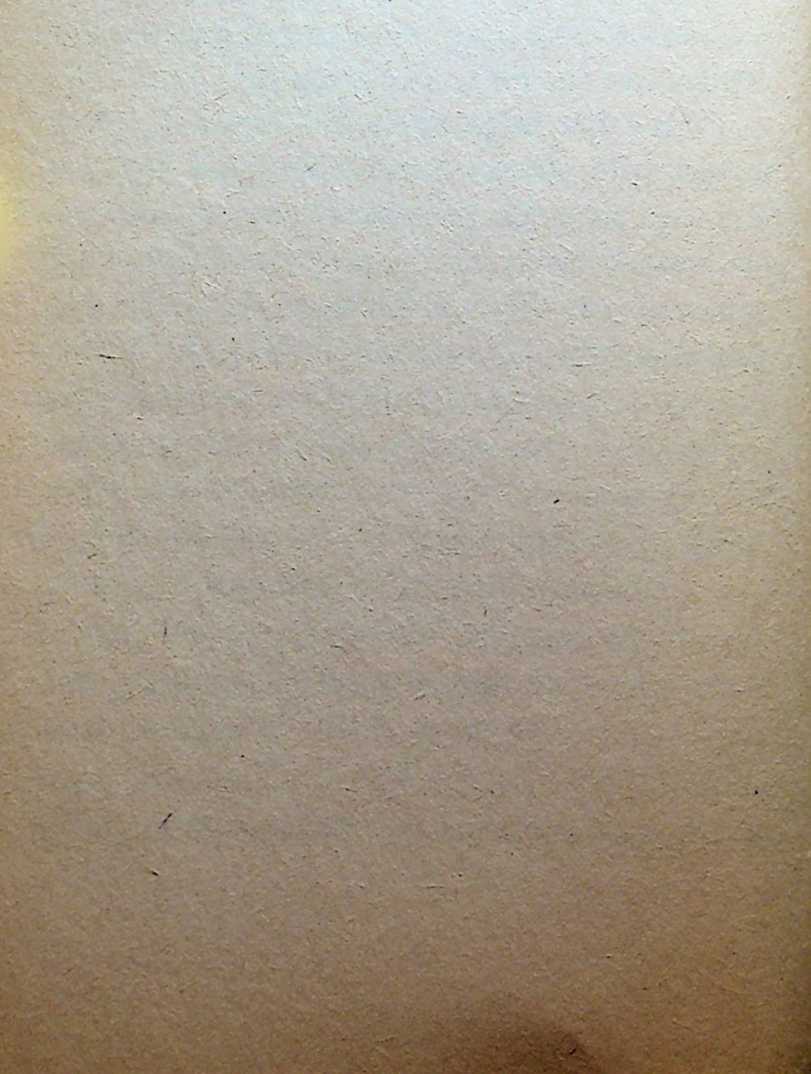 L’ENTÊTEMENTDES SOLDATS DE PLOMBLe Fils de Dieu est devenu homme afinque les hommes devinssent fils de Dieu.Nous ignorons, — en tous cas moi je l’ignore— ce qui se serait passé, si la race humainene s’était pas révoltée contre Dieu, pour allerdans les rangs de l’Ennemi. Peut-être chacunde nous aurait-il été « en Christ » dès sanaissance. Peut-être BIOS (la vie naturelle)aurait-elle été immédiatement et tout naturellement intégrée en ZOE (la vie spirituelle),cette vie incréée. Mais ce sont là des hypothèses. Occupons-nous plutôt de la manièredont les choses se passent maintenant.Et voici où nous en sommes. La vie naturelle et la vie spirituelle ne sont pas seulement différentes (elles Font toujours été),mais elles s’opposent en fait. La vie natu-52ÊTRE OU NE PAS ÊTRErelie en chacun de nous est égocentrique ;elle demande à être choyée, admirée, à profiter de la vie des autres, à exploiter le mondeentier. Et elle entend particulièrement êtrelaissée à elle-même, à se tenir bien à l’écartde ce qui est plus fort ou plus élevé qu’elle,de tout ce qui pourrait lui faire sentir sa petitesse. Elle a peur de la lumière et de l’air dumonde spirituel, tout comme les gens qui ontété élevés dans la saleté, ont peur de prendreun bain. Et elle a raison, en un sens, car ellesait que, si la vie spirituelle s’empare d’elle,tout son égocentrisme et son entêtementseront détruits, et elle est prête à lutter farouchement pour éviter çà.Quand vous étiez enfant, avez-vous jamaissongé combien cela aurait été amusant si lavie avait été donnée à vos soldats de plomb ?le plomb se serait alors transformé en chair !Et si cela n’enchantait pas le soldat de plomb ?Peu lui importerait la chair; tout ce qu’ilverrait, c’est qu’il y aurait du plomb gâché.Il s’estimerait tué par vous, et mettrait touten œuvre pour vous empêcher de commettrece crime. Si cela était en son pouvoir, il ne selaisserait pas transformer en homme.l’entêtement des soldats de plomb 53Eh bien! je ne sais pas ce que vous auriezfait de ce soldat de plomb, mais voici ce queDieu a fait de nous. La deuxième personne,le Fils, est devenue humaine; elle est néedans ce monde comme un être humain, ayantune taille donnée, parlant une certaine langue,possédant une certaine couleur de cheveux,pesant un poids défini. L’Être Étemel quisait tout, qui a créé l’univers entier, est devenunon seulement un homme, mais a commencépar être un petit enfant, après avoir été formédans le corps d’une femme. Pour bien comprendre ce qu’une telle chose signifie, demandez-vous si cela vous plairait de devenir unelimace ou un crabe !Il en est résulté un homme qui est devenuce que tous les hommes avaient été appelés àêtre : un homme en qui la vie créée, issue desa mère, se laissait en toute plénitude et perfection, accorder avec la vie engendrée. Lacréature humaine en Lui fut pleinementrecueillie dans le Fils divin. Ainsi, en unexemple unique, l’humanité était-elle parvenue à sa destination : elle était passée dansla vie du Christ. Et comme toute la difficulté pour nous est que la vie naturelle doit54ÊTRE OU NE PAS ÊTREêtre, en un sens, mise à mort, Il a choisi unecarrière d’homme, entraînant la mort de sesdésirs humains, la pauvreté, l’incompréhension des siens, la trahison de ses amis lesplus intimes, les moqueries et les mauvaistraitements de la police et la mise à mort parla torture. Puis, la créature humaine en Lui,après avoir été mise à mort tous les jours enquelque sorte, ressuscita, parce qu’elle étaitunie au Fils de Dieu. En Christ, l’Hommeressuscita, non seulement le Dieu. Voilà lefait essentiel. Pour la première fois onvit un homme véritable. Un soldat de plomb,fait de plomb comme nous, est devenupleinement et magnifiquement vivant.Et nous arrivons naturellement au pointoù ma comparaison avec le soldat de plombne convient plus. Dans le cas des soldats deplomb ou des statues, cela n’aurait fait aucunedifférence pour les autres, si l’un d’entre euxétait devenu vivant, car ils sont tous distinctsles uns des autres, à la différence des êtreshumains. Les hommes ont l’air d’être distincts les uns des autres, parce que vous lesvoyez marcher séparément. Mais nous sommesainsi faits que nous ne voyons que le momentl’entêtement des soldats de plomb 55présent. Si nous pouvions voir le passé, celaparaîtrait tout différent. Car il y eut un tempsoù chacun de nous faisait partie de sa mèreet antérieurement, de son père, et où ceux-cifaisaient partie de leurs grands-parents. Desorte que si vous pouviez voir l’humanitéétalée dans le temps, comme Dieu la voit,elle n’aurait pas l’apparence d’objets distinctsdispersés, mais d’une seule chose qui se développe, semblable à un arbre très enchevêtré.Chaque individu paraîtrait lié à tous les autres.Au surplus, les individus ne sont pas plusséparés de Dieu, qu’ils ne le sont les uns desautres. Toute créature, en cet instant, respire et sent, parce que Dieu la maintient envie.Donc lorsque Christ devient homme, cen’est pas en réalité comme s’il s’agissait dedevenir un certain soldat de plomb. C’estcomme si quelque chose qui affecte toujoursla totalité de la masse humaine, commençait enun certain point à l’affecter autrement. De là,l’effet se répand à travers toute l’humanité ; ladifférence se fait sentir aussi bien pour ceuxqui ont vécu avant J.-C. que pour ceux qui ontvécu après Lui. Elle est perceptible mêmepour ceux qui n’ont jamais entendu parler56 ÊTRE OU NE PAS ÊTREde Lui. C’est comme une goutte de vin dansun verre d’eau, qui donne une nouvelle couleur et un autre goût à tout le contenu. Maisnaturellement, aucune de ces images ne convient parfaitement. En fin de compte, Dieun’est autre que Lui-même et ce qu’il faitn’est semblable à rien d’autre. Vous ne vousattendriez guère à ce qu’il en fût autrement.En quoi maintenant a-t-Il changé quelquechose à l’humanité? C’est que le passage àl’état de fils de Dieu, le passage de la viebiologique éphémère à la vie spirituelle etétrangère au temps, a déjà été réalisé pournous. L’humanité est déjà « sauvée » en principe. Nous autres individus, nous devonsnous approprier ce salut. Mais le travaille plus dur, celui que nous n’aurions pu fairetout seul a été fait pour nous. Nous n’avonspas à tenter d’accéder à la vie spirituelle parnos propres efforts, car elle est déjà descenduechez les hommes. Si nous consentons seulement à nous confier au seul Homme en quielle fut pleinement présente, et qui, tout enétant Dieu, est aussi un homme réel, Il accomplira ce travail pour nous et en nous. Rappelez-vous ce que j’ai dit de la « saine contagion ».l’entêtement des soldats de plomb 57L’un de nous, membre de notre race humaine,possède cette vie nouvelle ; si nous nousapprochons de lui, nous en subirons la contagion. Je ne veux pas dire que ce don soitabsolument gratuit, mais nous paierons unprix bien inférieur à ce que cela a coûté ; et cedon, nous n’aurions jamais pu le payer auprix contant.On peut naturellement envisager cela deplusieurs manières ; on peut dire que Christest mort pour nos péchés, que le Père nousa pardonnés, parce que Christ a fait pour nousce que nous aurions dû faire, que nous sommeslavés par le sang de l’Agneau, que Christ avaincu la mort. Toutes ces formules sontjustes. S’il y en a qui ne vous disent rien,laissez-les de côté, et attachez-vous à cellequi vous convient. En aucun cas ne vousmettez à vous disputer avec d’autres gens,parce qu’ils n’utilisent pas la même formule que vous!VIDEUX REMARQUESPour éviter des malentendus, j’ajouteraiici deux remarques relatives au chapitreprécédent.i° Quelqu’un m’a écrit pour me demanderpourquoi Dieu, qui voulait avoir des « fils »au lieu de petits « soldats », n’avait pas engendré plusieurs fils dès le début, au lieu decréer des petits soldats pour les amenerensuite à la vie par une opération difficileet pénible. Il est facile de répondre partiellement que le passage de l’état de créature àcelui de fils n’eût pas été difficile ou douloureux, si la race humaine ne s’était pas détournée de Dieu. Elle l’a fait parce que Dieuavait accordé aux hommes le libre arbitre :un monde d’automates n’aurait jamais puaimer, donc n’aurait jamais connu le bonheurDEUX REMARQUES59infini. Mais voici où la difficulté commence.Tous les chrétiens sont d’accord pour reconnaître, dans le sens plein et original del’expression, qu’il n’y a qu’un seul Fils deDieu. Si nous insistons en demandant « maisaurait-il été possible qu’il y en eût plusieurs ? »,nous perdons pied. Aurait-il été possible, appliqué à Dieu, cela a-t-il un sens?On peut dire d’une chose finie qu’elle auraitpu être autre, parce qu’elle eût été différente,si quelque chose d’autre avait été différent,et cette autre chose aurait été différente siune autre l’avait été, et ainsi de suite. Leslettres de cette page auraient été rouges sil’imprimeur avait employé de l’encre rouge,et il l’aurait fait, si on le lui avait dit, etc...Mais quand on parle de Dieu, du faitfondamental, irréductible, dont dépend toutle reste, il est absurde de se demander sicela aurait pu être différent. Il en est ainsi,voilà tout. Mais, en dehors de cela, il m’estdifficile d’imaginer que le Père engendreplusieurs fils de toute éternité, car, afind’être plusieurs, il leur aurait fallu être différents les uns des autres. Deux sous ont lamême forme. Ils sont deux parce qu’ils occu6oÊTRE OU NE PAS ÊTREpent deux places différentes et contiennentdes atomes différents. En d’autres termes,il nous faut introduire la notion d’espace etde matière ; en fait, nous avons fait intervenirla Nature ou l’Univers créé. Je puis saisirla distinction entre le Père et le Fils sansavoir à faire intervenir l’espace ou la matière,parce que l’un engendre et que l’autre estengendré. Le rapport du Père au Fils n’estpas identique au rapport du Fils au Père.Mais s’il y avait plusieurs fils, le rapportserait le même entre eux, ainsi qu’avec lePère. Comment diffèreraient-ils les uns desautres ? Il est évident qu’on ne saisit pas toutde suite les difficultés. On croit possible deconcevoir l’idée de plusieurs fils. En y réfléchissant de près, je m’aperçois que cela neme paraissait admissible qu’en les imaginantvaguement comme autant de formes humainesse dressant dans un certain espace. Autrementdit, en affectant de penser à un « existant »antérieur à la création de l’univers, j’y glissais en fraude l’image d’un univers danslequel je l’introduisais. En fait, quand j’essayed’imaginer le Père engendrant plusieurs fils« avant tous les mondes », je vois en réalitéDEUX REMARQUES6lque je ne pense à rien. Cette idée s’évanouiten paroles. (La nature, — l’espace, le tempset la matière — a-t-elle été créée précisémentafin de rendre la multiplicité possible? Leseul moyen d’avoir plusieurs esprits étemelsconsiste-t-il à créer plusieurs créatures natu-relles dans un univers, pour les spiritualiserensuite! Mais naturellement, tout ceci n’estqu’une hypothèse.)2° Il ne faut pas confondre l’idée que larace humaine tout entière est en quelquesorte un seul immense organisme semblableà un arbre, avec celle que les différencesindividuelles ne comptent pas, ou que Pierre,Paul ou Jacques ont moins d’importance quedes êtres collectifs, des classes, des races, etc...En fait, ces deux idées sont opposées. Lesobjets faisant partie d’un seul organisme peuvent être très différents les uns des autres,tandis que ceux qui sont indépendants peuvent se ressembler parfaitement. Six piècesde monnaie sont tout à fait distinctes et seressemblent parfaitement; mon nez et mespoumons sont très différents, mais ils viventseulement parce qu’ils font partie de moncorps et participent à sa vie commune. Le62 ÊTRE OU NE PAS ÊTREchristianisme envisage les individus, non passeulement comme les membres d’un groupeou des numéros sur une liste, mais commedes organes dans un corps, différents les unsdes autres, et chacun apportant ce que l’autrene peut fournir. Quand vous voulez fairede vos enfants, de vos élèves ou de vos voisins des gens semblables à vous, rappelez-vous que Dieu n’a sans doute jamais vouluqu’il en soit ainsi. D’autre part, lorsque vousêtes tenté de ne pas vous mêler des affairesde quelqu’un parce qu’elles « ne vous regardent pas », rappelez-vous que, bien qu’ilsoit différent de vous, il fait partie du mêmeorganisme. Si vous l’oubliez, vous faites acted’individualiste. Si vous oubliez qu’il estdifférent de vous, vous faites du totalitarisme.Mais un chrétien ne doit pas être ou totalitaire ou individualiste.J’ai fort envie de vous dire (et il en est sansdoute de même pour vous) laquelle de cesdeux erreurs est la pire. C’est là que le diablenous attend. Il envoie toujours dans le mondedes erreurs par deux, par couples de contraires. Et il nous encourage à nous demander pendant très longtemps quelle est la pire.DEUX REMARQUES 63Naturellement, vous voyez pourquoi ? Ilcompte sur votre extrême répugnance enversl’une, pour vous induire peu à peu dans l’erreur contraire.Mais ne nous laissons pas duper. Gardonsnos yeux fixés vers le but et allant bravementde l’avant, passons entre les deux erreurs :voilà seulement en quoi chacune d’ellesnous intéresse.VIIFAIRE COMME SI...Une fois encore puis-je commencer cechapitre en vous rappelant deux images, ouplutôt deux histoires ? D’abord celle de laBelle et la Bête. La jeune fille, vous vousen souvenez, devait épouser un monstrepour une certaine raison ; elle l’épousa et ellel’embrassa, comme s’il eût été un homme.Fuis, à son grand soulagement, la bête sechangea en homme, et tout alla bien. L’autrehistoire est celle de quelqu’un qui était obligéde porter un masque et ce masque le faisaitparaître beaucoup plus beau qu’il n’était enréalité. Il dut le porter pendant des années,et, quand il l’ôta, il s’aperçut que son visages’harmonisait avec le masque : il était devenubeau. Le déguisement était devenu réalité.Ces deux histoires peuvent, de façon fantaiFAIRE COMME SI... 65siste bien sûr, éclairer mon sujet. Jusqu’àprésent, j’ai essayé de décrire des faits, et dedire qui est Dieu et ce qu’il a accompli.Maintenant, parlons de la pratique et de cequ’il nous reste à faire. Quelle différencetoute cette théologie apporte-t-elle? Eh bien,elle peut faire une différence aujourd’huidéjà ; car si ces chapitres vous intéressentassez pour que vous me lisiez jusqu’aubout vous serez peut-être tentés de prier etvous direz sans doute : « Notre Père, qui esaux deux... »« Notre Père »; voyez-vous maintenant ceque cela veut dire? Vous occupez maintenant la place d’un fils de Dieu. En somme,vous vous habillez en Christ ou, si vous voulez,vous faites semblant, parce que dès que vous •saisissez le sens de ces mots, vous voyez bienque vous n'êtes pas un fils de Dieu. Vousn’êtes pas un être comme le Fils de Dieu dontla volonté et les aspirations s’accordent aveccelles du Père; vous êtes un ramassis decraintes égoïstes, d’espoirs, de convoitises,de jalousies et de vanités, destiné à la mort.De sorte que c’est une prétention qui passeles bornes que de vous déguiser ainsi en366 ÊTRE OU NE PAS ÊTREChrist. Mais ce qu’il y a d’étrange,, c’est queDieu nous a ordonné d’agir ainsi. Alors?A quoi bon vouloir passer pour ce qu’onn’est pas ? Eh bien, même sur le plan humain,il y a deux façons de simuler. Tout d’abordla mauvaise, où l’illusion tient lieu de réalité :quelqu’un fait semblant de vous aider, aulieu de vous aider réellement. Puis la bonne,où l’illusion conduit à la réalité. Quand vousne vous sentez pas très attiré par quelqu’un,sachant que vous avez tort, ce que vous avezde mieux à faire, c’est de prendre un airplus aimable que celui qui correspond à laréalité de votre sentiment. Et bientôt, commenous l’avons tous remarqué, vous vous sentirez vraiment plus aimable que vous nel’étiez. Très souvent, le seul moyen d’acquérir en fait une qualité est de se comportercomme si on la possédait déjà. Voilà l’importance des jeux des enfants. Ils font semblantd’être des grandes personnes; ils durcissentleurs muscles, affinent leur esprit, de sortequ’en faisant semblant, ils deviennent desgrandes personnes pour de bon.Or, dès que vous comprendrez que vousêtes en train de vous revêtir de l’habit duFAIRE COMME SI...67Christ, je gage que vous ne tarderez pasà trouver une voie par laquelle, à ce moment-làmême, l’illusion pourrait s’atténuer pour devenir un peu plus réalité. Vous constaterezdans votre esprit plusieurs pensées qui nes’y trouveraient pas, si vous étiez vraimentfils de Dieu. Eh bien, ne les tolérez pas.Ou bien, vous comprendrez qu’au lieu deprier, vous devriez être en bas en train d’écrireune lettre, ou d’aider votre femme à faire lavaisselle. Eh bien, allez-y!Vous voyez ce qui se passe. Christ lui-même,le fils de Dieu, qui est à la fois homme(semblable à vous) et Dieu (semblable à sonPère) est vraiment à votre côté et commencedéjà à transformer votre illusion en réalité., Ceci n’est pas une manière fantaisiste de direque votre conscience vous dicte ce qu’il fautfaire. Si vous interrogez simplement celle-ci,vous obtiendrez un certain résultat; si vousvous rappelez que vous avez revêtu l’habitdu Christ, vous obtiendrez un autre résultat.Il y a beaucoup de choses que votre consciencepourrait ne pas condamner (particulièrementdans votre esprit) mais que vous ne pourrezplus continuer à faire, si vous essayez de68ÊTRE OU NE PAS ÊTREressembler au Christ pour de bon. En effet,vous ne vous contenterez plus alors de réfléchir au bien et au mal, mais vous essayerez desubir la contagion de Quelqu’un. Cela ressemble davantage à la peinture d’un portraitqu’à l’obéissance à un ensemble de règles.Et ce qui est étrange, c’est que si c’estplus difficile, en un sens, que d’observer desrègles, d’un autre côté c’est beaucoup plusfacile.Le vrai Fils de Dieu est à côté de vous ;Il commence à vous transformer en unepersonne qui Lui ressemble. Il commence,pour ainsi dire, à vous « injecter » sa vie et sapensée et à transformer le petit soldatde plomb en homme vivant. Ce qui répugneen vous à cette transformation c’est ce quiest pour ainsi dire encore du métal.Certains d’entre vous prétendront que celan’a rien de commun avec leur expérience.Vous pouvez bien dire : « Je n’ai jamais eule sentiment d’avoir été aidé par un Christinvisible, mais j’ai souvent été vraiment aidépar d’autres êtres humains. » C’est un peucomme cette dame, pendant l’autre guerre,qui disait que si l’on devait rationner le pain,5? ■FAIRE COMME SI...69cela ne la gênerait pas, parce qu’elle prenaittoujours des toasts. Sans pain, pas de toasts,sans le secours du Christ, pas de secoursnon plus de la part des autres humains! Iltravaille en nous de plusieurs manières, etnon seulement à travers ce que nous appelonsnotre vie religieuse. Il travaille à travers laNature, à travers nos corps, nos livres, parfois nos expériences qui nous paraissent surle moment anti-chrétiennes. Quand un jeunehomme qui a toujours fréquenté l’église parroutine, s’aperçoit honnêtement qu’il ne croitplus au christianisme et qu’il cesse d’y aller,l’esprit de Christ est alors certainement beaucoup plus près de lui qu’il ne l’a jamais été,à condition que ce jeune homme agisse ainsien toute honnêteté et non pour agacer sesparents seulement. Mais surtout, Il exerceson action sur nous par l’intermédiaire desautres.Les hommes sont des miroirs, ou des « porteurs » de Christ pour leurs semblables ;parfois, des porteurs inconscients. Cette« saine contagion » peut être communiquéepar des personnes qui n’ont pas été touchéeselles-mêmes. Il y a des gens qui n’étaient70ÊTRE OU NE PAS ÊTREpas chrétiens et qui m’ont aidé à trouver leChristianisme. Mais ce sont généralement ceuxqui connaissent Christ qui le portent auxautres. C’est pourquoi l’Église — tout lecorps des chrétiens qui se Le montrent lesuns aux autres — a tellement d’importance.On pourrait dire que lorsque deux chrétienssuivent le Christ, il n’existe pas deux foisplus de christianisme que lorsqu’ils sontseuls, mais seize fois plus.Mais n’oubliez pas ceci. Il est naturel àun petit enfant de boire le lait de sa mère sansla connaître ; de même, il est tout à fait naturel pour nous de voir l’homme qui nous aide,sans discerner le Christ derrière lui. Maisnous ne devons pas rester des enfants. Il fautque nous nous efforcions de découvrir levéritable Donateur. Autrement, ce serait dela folie, car, en y renonçant, ce sera sur desêtres humains que nous nous appuierons etnous serons les dupes. Les meilleurs deshommes commettent des fautes et tous sontmortels. Nous devons être reconnaissantsenvers tous les êtres qui nous ont aidés, leshonorer et les aimer, mais nous ne devonsjamais mettre notre foi en aucun être humain,FAIRE COMME SI...71fût-il le plus sage de la terre. Vous pouvezfaire de belles choses avec du sable; maisn’essayez pas de bâtir des maisons!Et alors nous commençons à comprendrele langage du Nouveau Testament; il yest sans cesse question de la « nouvellenaissance ». Il y est question de « revêtirChrist », de laisser « Christ se former en nous »,de parvenir à posséder « l’esprit de Christ ».Chassez de votre esprit l’idée que ce ne sontlà que des façons fantaisistes de s’exprimerpour inciter les chrétiens à lire ce que leChrist a dit, et essayer de le mettre en pratique, comme on lit Platon ou Karl Marx,pour mettre leurs théories en pratique. Celaveut dire qu’une Personne réelle est ici, ence moment, dans cette pièce où vous priezet qu’elle vous transforme. Il ne s’agit pasd’un homme de bien qui est mort il y a deuxmille ans. C’est un Vivant, aussi homme quevous, et aussi vraiment Dieu qu’il l’étaitlorsqu’il a créé le monde, intervenant jusquedans votre vie-même, faisant mourir en vousl’homme naturel, et le remplaçant par l’Êtrequi est en Lui, d’abord pendant quelquesinstants, puis pour un temps plus long ; enfin,72ÊTRE OU NE PAS ETREsi tout va bien, vous transformant pour toujours en un nouveau « petit Christ », en unêtr** qui possède humblement la même vieque Dieu et qui partage Sa puissance, Sajoie, Sa sagesse et Son éternité.Ceci me fait penser à quelque chose quipourrait prêter à confusion dans mon exposé.J’ai parlé comme si c’était nous qui faisionstout. En réalité, c’est Dieu évidemment.Tout au plus, laissons-nous les choses sefaire pour nous. On pourrait même dire quec’est Dieu qui fait semblant. Le Dieu trini-taire voit en quelque sorte devant Lui unanimal humain égocentrique, cupide, mécontent et rebelle. Mais II dit : « Faisons commesi ce n’était pas une simple créature, maisNotre Fils. Elle est comme Christ en ce sensqu’elle est humaine, car Christ a été faithomme. Faisons comme si cette créature étaitaussi comme Lui en esprit. Traitons-lacomme si elle était ce qu’elle n’est pas enfait; faisons semblant, afin que l’illusiondevienne réalité ». Dieu vous regarde commesi vous étiez un petit Christ. Christ est à voscôtés pour vous transformer en un être semblable à Lui. J’imagine que cette idée deFAIRE COMME SI... 73Dieu u faisant semblant » vous paraît assezbizarre au premier abord. Mais n’est-ce pasainsi que le supérieur élève l’inférieur? Unemère apprend à son enfant à parler, en luiparlant bien avant qu’il comprenne. Noustraitons nos chiens comme s’ils étaient « presque des humains » ; c’est pourquoi ils deviennent à la fin « presque des gens comme nous ».VIIILE CHRISTIANISME :EST-CE FACILE OU DIFFICILE?Je vous ai déjà parlé de ce que les Chrétiens entendent par « revêtir Christ » oud’abord s’habiller en Fils de Dieu, afinde devenir finalement de vrais fils. Je voudrais démontrer que ce n’est pas une desbesognes que le chrétien doit accomplir, et quece n’est pas un genre d’exercice destiné à laclasse supérieure. C’est tout le Christianisme.Celui-ci n’offre rien d’autre et je voudraismontrer en quoi-il se distingue des idées courantes sur la morale « des gens bien sages ».Voici généralement ce que nous pensonsavant de devenir chrétiens. Nous prenonscomme point de départ notre moi et ses désirs.Puis nous admettons qu’ils sont soumis auxexigences de la morale ou du « bien de lasociété ». Être vertueux, c’est reconnaîtreLE CHRISTIANISME : FACILE OU DIFFICILE ? 75ces exigences ; il nous faut alors renoncerà certains actes que le moi ordinaire voulaitaccomplir, et qui apparaissent comme mauvais. D’autres choses, au contraire, que ce« moi » ne voulait pas faire, apparaissentcomme bonnes. Mais nous espérons toujoursque lorsque toutes nos exigences auront étésatisfaites, ce pauvre moi naturel aura encoreune chance et qu’il lui restera du tempspour faire ce que bon lui semblera. En fait,nous ressemblons à l’honnête homme quipaie ses impôts, et espère qu’il lui resteraassez d’argent pour vivre. Et ceci parce quenous partons toujours de notre moi naturel.Tant que nous raisonnons ainsi, il en résulteune des deux conséquences suivantes : oubien nous abandonnons nos tentatives d’êtrevertueux, ou bien nous devenons très malheureux. En effet, ne vous y trompez pas, sivous essayez vraiment de faire face à toutesles exigences adressées au moi naturel, ilne lui restera plus de quoi vivre. La consciencesera de plus en plus exigeante et le moinaturel ainsi affamé, gêné à tout instant,rechignera toujours davantage. Au bout ducompte, ou bien vous cesserez d’être vertueux,76 ÊTRE OU NE PAS ÊTREou bien vous deviendrez de ces gens qui,selon la formule, « vivent pour les autres »,mais ils sont mécontents, jouent les martyrs,regrettant que ces autres ne se rendent passuffisamment compte de leur dévouement.Vous serez ainsi bien plus odieux que si vousétiez resté franchement égoïste.Pour le chrétien, c’est différent : à la foisplus difficile, et plus facile. Le Christ dit :« Donne-moi tout. Je n’ai pas un grandbesoin de ton temps, de ton argent ou de tontravail ; c’est toi que je veux. Je ne viens pastourmenter ton moi naturel, mais le tuer. Lesdemi-mesures ne servent à rien. Je ne vienspas émonder ici et là une branche, c’est toutl’arbre que je veux abattre. Je ne veux passoigner la dent avec une couronne ou unplombage, mais l’arracher. Abandonne tonmoi naturel tout entier, les désirs que tuestimes innocents, aussi bien que ceux quetu reconnais coupables, et je te donnerai unmoi nouveau. En fait, je me donnerai à toi,ma volonté deviendra la tienne. »Ceci est à la fois plus difficile et plus facileque ce que nous essayons tous de faire. Vousavez bien remarqué que le Christ dit d’uneLE CHRISTIANISME ! FACILE OU DIFFICILE?77part : « Prenez votre croix », c’est commes’il disait « Mourez sous les coups dans uncamp de concentration. » Aussitôt après,Il déclare : « Mon joug est aisé et mon fardeau léger. » Pour lui, les deux choses sontvraies. Quand les maîtres d’école disent quele plus paresseux de la classe est celui qui, enfin de compte, travaille le plus, voici ce qu’ilsveulent dire : si l’on donne à deux garçonsun problème de géométrie, celui qui; se donnera de la peine essayera de le comprendre.Le paresseux préférera l’apprendre par cœur,ce qui, sur le moment, lui demandera moinsd’efforts. Mais six mois plus tard, pour sepréparer à l’examen, le paresseux peinerapendant des heures à ingurgiter des chosesque l’autre comprendra en quelques minuteset cela avec plaisir. La paresse exige à lalongue plus de travail. Dans une batailleou une ascension de montagne, il surgit parfois un obstacle qui exige une extraordinaireaudace; si vous reculez par peur, vous voustrouverez plus tard, en bien plus mauvaiseposture. Avoir peur de risquer, c’est courirun plus grand danger.Eh bien, il en est de même ici. Ce qui semble78 ÊTRE OU NE PAS ÊTREterrible et presque impossible, c’est d’abandonner à Christ tout votre moi avec ses désirset ses calculs. Mais c’est après tout bien plusfacile que ce que nous essayons tous de faire.Nous voulons rester ce que nous appelonsnous-mêmes, garder notre bonheur personnelcomme le grand but de la vie, tout en étantdes gens vertueux. Nous essayons de laisserpleine liberté à notre esprit ou à notre cœurorientés vers le plaisir, l’argent ou l’ambition,espérant, malgré cela, nous comporter avechonnêteté, pureté et humilité. C’est exactement ce que Christ nous a dit que nous nepouvions pas faire : « On ne récolte pas defigues sur des chardons. » Si je suis un champqui n’a que de l’herbe, je ne peux pas produiredu froment, même en coupant l’herbe. Pourque je produise du blé, il faut que je soislabouré et réensemencé.C’est pourquoi le véritable problème dela vie chrétienne se trouve généralement làoù les gens ne le cherchent pas. Il se présenteà vous chaque matin, dès le réveil. Tous vosdésirs et vos espoirs pour la journée se jettentsur vous comme des bêtes sauvages. La première chose à faire est simplement de lesLE CHRISTIANISME : FACILE OU DIFFICILE ?79repousser, d’écouter cette autre voix, d’accepter cet autre point de vue, et de laisser cettevie plus large, plus forte, plus paisible vousenvahir, et de continuer ainsi tout le long dujour, vous tenant à l’écart des tracas et desimpatiences, du côté abrité.Pour commencer, ceci n’est possible quepar moments. Mais la nouvelle vie à partirde ces moments-là, se répandra dans toutnotre être, parce que nous Le laisseronsalors travailler où cela est nécessaire.Telle est la différence entre la peintureétalée seulement en surface et la teinture oula tache qui pénètre en profondeur. Christn’a jamais prononcé des paroles creusesd’idéaliste. Quand II a dit « soyez parfaits »,Il le pensait. Il pensait que nous devions fairela cure tout entière. C’est difficile, maisl’espèce de compromis après lequel nous languissons est plus difficile encore ; il est mêmeimpossible. C’est difficile pour un œuf de devenir un oiseau ; il lui serait joliment plus difficiled’apprendre à voler tout en restant œuf. Noussommes tous comme des œufs et on ne peutpas rester indéfiniment un œuf en bon état ;il faut ou bien se laisser couver ou pourrir.8oÊTRE OU NE PAS ÊTREPuis-je revenir sur ce que j’ai dit auparavant? Voici en quoi consiste tout le christianisme. Il est facile de croire que l’Églisea de multiples raisons d’être : l’éducation,les missions, les services religieux ; toutaussi facile que de croire que l’État a demultiples raisons d’être : politiques, économiques, militaires, etc... En réalité, les chosessont plus simples, car l’État n’existe quepour encourager et protéger le bonheur ordinaire des humains. Un couple bavardantau coin du feu, des amis jouant aux cartesm café, un homme lisant un livre ou tra-aillant dans son jardin, voilà pourquoi l’ÉtatExiste. Et à moins d’aider à augmenter, àprolonger et à protéger ces moments-là,parlements, lois, armées et polices, etc... neservent à rien. De même, l’Église n’existeque pour intégrer les hommes au Christ, àen faire de petits Christs. Autrement, cathédrales, clergé, missions et prédications etmême la Bible, ne servent à rien. Voilà pourquoi Dieu s’est fait homme, et non pas pourautre chose. Il est même douteux que lemonde ait été créé pour autre chose. On ditdans la Bible, que le monde a été fait pourLE CHRISTIANISME : FACILE OU DIFFICILE? 8lChrist et que toutes choses seront réuniesen Lui. Je ne crois pas qu’aucun de nouspuisse comprendre comment cela arriverapour l’univers entier. Nous ne connaissonspas ce qui vit à des millions de lieues de notreTerre. Nous ne connaissons le plan de Dieuqu’en ce qui nous concerne.Je m’amuse parfois à imaginer commentcela pourrait s’appliquer à d’autres choses.Je crois pouvoir comprendre comment lesanimaux supérieurs s’intégrent, en un sens,à l’Homme, quand celui-ci les aime et lesrend beaucoup plus humains qu’ils ne leseraient sans cela. Je puis comprendre aussicomment les choses inanimées et les plantespeuvent s’intégrer en quelque sorte à l’hommequand il les étudie, les utilise et apprécieleur existence. Et s’il y avait des créaturesintelligentes dans d’autres mondes, ellesferaient de même avec leur univers. Il sepourrait que lorsque des créatures douéesd’intelligence entrent en Christ, elles entraînent tout avec elles. Je ne le sais pas ; je faisseulement une supposition.On nous a enseigné comment nous pouvionsêtre intégrés en Christ et devenir participants82ÊTRE OU NE PAS ÊTREde ce don merveilleux que le Jeune Princede l’Univers veut offrir à Son Père, ce donqui est Lui-même et par conséquent, nous-mêmes en Lui. C’est la seule raison pourlaquelle nous ayons été créés. Et la Biblenous dit de façon étrange et étonnante que,lorsque nous aurons été intégrés, nombred’autres choses dans la Nature commenceront à bien aller. Le cauchemar sera fini,et ce sera le matin.IXLE PRIX DE LA DÉPENSEJe m’aperçois que bien des gens ont ététroublés par ce que j’ai dit précédemmentau sujet des paroles de Notre Seigneur :« Soyez parfaits. » Certains semblent croireque cela veut dire : « A moins que vous soyezparfaits, je ne vous aiderai pas. » Et commenous ne pouvons pas être parfaits, notre situation serait désespérée. Mais je crois qu’ila plutôt voulu dire ceci : « La seule aide queje vous donnerai sera de devenir parfaits.Il se peut que vous n’en demandiez pas tant,mais je ne vous donnerai rien de moins. »Je m’explique. Quand j’étais enfant, j’avaissouvent mal aux dents ; je savais que si j’allaistrouver ma mère, elle me donnerait un calmant qui me permettrait de passer une bonnenuit. Mais je n’allais la trouver que lorsque84 ÊTRE OU NE PAS ÊTREj’avais vraiment très mal. Et voici pourquoi :j’étais sûr qu’elle me donnerait de l’aspirine,mais je savais aussi qu’elle me conduiraitchez le dentiste le lendemain. En fait, je nepouvais pas obtenir d’elle ce que je désirais,sans obtenir quelque chose de plus que jene désirais pas. Le soulagement immédiatétait impossible sans que je me fisse aussisoigner définitivement les dents. Et je connaissais bien le dentiste, et je savais qu’iltripoterait d’autres dents qui ne faisaient pasencore mal. Si vous tendez le petit doigt àces gens-là, ils vous prennent toute la main!Or, si vous le permettez, je dirai que NotreSeigneur est comme le dentiste. Des quantitésde gens vont le trouver pour être guéris dequelque vice secret dont ils ont honte ou qui,manifestement gâte leur vie de tous les'jours. Le Seigneur les en guérira, mais ilne s’arrêtera pas là. C’est peut-être tout ceque vous lui demandiez; mais une fois quevous l’avez appelé à l’aide, Il imposera toutle traitement.Voilà pourquoi II nous a prévenus d’avoirà compter la dépense, avant de devenir chrétien. « Ne te trompe pas », dit-il, « si tu meLE PRIX DE LA DÉPENSE 85laisses faire, je te rendrai parfait. Une foisentre mes mains, c’est à cela que tu es engagé.Rien de moins, rien d’autre que cela. Tues libre, tu peux me repousser, mais si tune me repousses pas, comprends bien que jeveillerai à ce que ce travail soit accompli.Quelques souffrances que cela puisse te coûtersur terre, quelque inconcevable purificationque cela puisse te coûter après la mort, quelque prix que cela me coûte, je ne prendraipoint de repos, pas plus que je ne t’en laisserai jusqu’à ce que tu sois littéralementparfait, jusqu’à ce que Mon Père puisse diresans réserve qu’il prend plaisir en toi, commeIl a dit qu’il prenait plaisir en moi. C’est ceque je peux faire et c’est ce que je ferai,mais je ne ferai pas moins ».Et pourtant voilà l’autre aspect tout aussiimportant de la question. Celui qui t’aideainsi, et qui, à la longue, n’exigera pas moinsque la perfection totale, se réjouira aussidu premier, du tout petit effort hésitant quetu feras demain pour accomplir le devoir leplus banal. Comme l’a dit un grand écrivainchrétien, George Macdonald, un père estheureux du premier pas chancelant de sonI86ÊTRE OU NE PAS ÊTREenfant, mais chaque père exigera unedémarche ferme, dégagée et virile, de la partde son fils, quand il sera grand. De même,« il est facile, disait-il, de plaire à Dieu, maisil est difficile de Le contenter. »Voici la conclusion pratique. D’une part,l’exigence de perfection, posée par Dieu, nedoit pas vous décourager le moins du mondedans vos premiers efforts de faire le bien,ou même dans vos échecs actuels. Chaque foisque vous tomberez, Il vous relèvera. Il saitaussi parfaitement que vos propres effortsne vous rapprocheront jamais de la perfection. D’autre part, vous devez comprendre,dès le commencement que le but vers lequelIl vous conduit, c’est la perfection absolue ;et aucun pouvoir au monde, hormis vous-même, ne peut L’empêcher de vous menerjusque-là. C’est à cela que vous êtes engagéet c’est très important de bien le comprendre.Sinon à un certain moment nous nous mettrons à tirer en arrière et à Lui résister.Il me semble que beaucoup d’entre nous,après avoir, grâce au Christ, triomphé d’unou deux défauts vraiment gênants, pensent,sans oser le formuler, qu’ils sont assez ver-LE PRIX DE LA DÉPENSE87tueux comme cela. Christ a fait tout ce quenous voulions qu’il fît, et nous Lui serionstrès obligés qu’il veuille bien maintenantnous laisser tranquilles. Nous disons : « Jen’ai jamais voulu devenir un saint, maisseulement quelqu’un de convenable, commeles autres. » Et en disant cela, nous nouscroyons très humbles.Mais voilà l’erreur fatale. Naturellement,nous n’avons jamais désiré être la créaturequ’il veut que nous devenions. Mais la question n’est pas de savoir ce que nous voulionsêtre, mais ce qu’il a voulu que nous devenions, quand II nous a créés. C’est Lui l’inventeur, le peintre, et nous sommes lamachine, le tableau. Comment saurions-nous,nous y ce qu’il veut que nous soyons? Il nousa déjà, vous le voyez, fait passer par plusieurstransformations. Avant de naître, il y a longtemps, quand nous étions dans le sein maternel, nous sommes passés par différentesétapes. Nous étions à un certain momentplutôt semblables à des légumes et, à un autre,semblables à des poissons; ce n’est qu’en-suite que nous sommes devenus de petits88ÊTRE OU NE PAS ÊTREbébés. Et si à ces différentes étapes, nousavions été conscients, nous n’aurions jamaisvoulu, j’imagine, devenir de petits enfants.Mais II n’a cessé d’avoir son plan pour nouset d’être décidé à l’exécuter entièrement.C’est ce qui se passe maintenant sur un planplus élevé. Nous pouvons bien nous contenterd’être des gens ordinaires, comme nous disons,mais II veut exécuter un plan tout à faitdifferent. Se soustraire à ce plan, ce n’estpas de l’humilité, c’est de la paresse et de lalâcheté. S’y soumettre, ce n’est pas de l’orgueil, ou de la mégalomanie, c’est de l’obéissance.Voici encore une manière de montrer lesdeux aspects de la vérité. D’une part, nousne devons jamais croire que nous puissionscompter sur nos propres efforts même pendant vingt-quatre heures, pour rester desgens « convenables ». S’il ne nous soutientpas, personne de nous n’est à l’abri de quelque gros péché. D’autre part, il n’y a pas dedegré de sainteté ou d’héroïsme attribuépar l’histoire aux plus grands saints qu’ilne soit décidé à nous faire atteindre, à la fin.Cette œuvre ne sera pas achevée dans cetteLE PRIX DE LA DÉPENSE 89vie, mais II entend nous mener aussi loinque possible ici-bas.Voilà pourquoi il ne faut pas nous étonnersi nous avons des difficultés en perspective.Quand un homme se tourne vers Jésus-Christet semble être sur la bonne voie, en ce sensque quelques-unes de ses mauvaises habitudessont corrigées, il trouve quelquefois qu’ilserait naturel, que tout allât dorénavantcomme sur des roulettes. Quand surgissentles difficultés, les maladies, les ennuis d’argent, les tentations diverses, il est déçu.Ces choses-là, pense-t-il, auraient pu êtrenécessaires pour le stimuler et l’amener aurepentir quand il vivait dans le mal; maispourquoi maintenant ? Parce que Dieu lecontraint d’avancer, de s’élever, en le plaçantdans des situations où il aura à être beaucoupplus brave, plus courageux, plus patient, plusaimant, qu’il n’a jamais été jusque-là. Toutcela nous semble inutile, parce que nousn’avons pas encore la moindre idée de l’êtreextraordinaire qu’il entend faire de nous.J’emprunterai encore une parabole àGeorge Macdonald. Imaginez que vous êtesune maison que Dieu vient rebâtir ; tout d’abord90ÊTRE OU NE PAS ÊTREvous comprenez ce qu’ Il fait ; Il répare lesgouttières, bouche les ouvertures dans letoit et procède à d’autres réparations urgentes.Vous saviez que ces réparations devaient êtrefaites et cela ne vous étonne pas. Mais bientôt, Il bouleverse la maison d’une façonterriblement préjudiciable et vous n’y comprenez plus rien. Qu’est-ce qu’il a en tête?L’explication est la suivante : Il bâtit unetout autre maison que celle à laquelle vouspensiez, ajoutant une aile par ci, un planchersupplémentaire par là, dressant des tours,ménageant des cours. Vous croyiez que vousalliez devenir une honnête petite maison etvoici qu’il bâtit un palais où II entend venirfaire Sa demeure.L’ordre « Soyez parfaits » n’est pas unvague idéalisme creux. Il ne nous est pasdemandé d’accomplir l’impossible, car Dieufera de nous des créatures capables d’obéirà cet ordre. Il a dit, dans la Bible, que nousétions « des dieux » et II accomplira SaParole, si nous Le laissons faire — car nouspouvons L’en empêcher, si nous le voulons.Il fera du plus faible et du plus vil d’entrenous, un dieu ou une déesse, une créatureLE PRIX DE LA DEPENSE91rayonnante, immortelle, vibrante tout entièred’une énergie, d’une joie, d’une sagesse etd’un amour que nous ne pouvons encoreimaginer, un miroir radieux, immaculé,réfléchissant parfaitement vers Dieu (bienque naturellement sur une petite échelle),Sa puissance, Sa joie et Sa bonté infinies.L’opération sera longue et en partie trèspénible, mais c’est à quoi nous sommes appelés.Rien de moins. Ce qu’ Il a dit, Il le pense.DE BRAVES GENSOU DES HOMMES NOUVEAUX?Ce qu’il a dit, Il le pense. Ceux qui s’enremettent à Lui deviendront parfaits, commeIl est parfait, parfaits en amour, en joie, ensagesse, en beauté, en immortalité. Le changement ne sera pas achevé dans cette vie,car la mort est une partie importantedu traitement. On ne sait jusqu’où irace changement chez le chrétien, avant lamort.Je crois le moment venu d’envisager unequestion que l’on pose souvent : Si le christianisme est vrai, pourquoi tous les chrétiensne sont-ils pas tout naturellement meilleursque les autres ? Il y a derrière cette questionquelque chose de sensé et d’absurde à lafois. Voici ce qu’il y a de sensé. Si la conversion de quelqu’un ne le rend pas meilleurBRAVES GENS OU HOMMES NOUVEAUX ?93dans ses actes, s’il reste tout aussi prétentieux, aussi jaloux, envieux et ambitieuxqu’avant, c’est que sa prétendue « conversion »était en grande partie imaginaire. Voilà aprèsune première conversion, le critère qu’ilfaut appliquer, chaque fois que l’on croitavoir fait un pas en avant. Les beaux sentiments, les lumières nouvelles, un intérêtplus marqué pour les choses religieuses, toutcela n’a aucun sens, si nous ne nous comportons pas mieux ; de même, il ne sert de riende « se sentir mieux », quand on est malade,si le thermomètre montre que notre fièvrecontinue à monter! C’est pourquoi le mondea parfaitement raison de juger le Christianisme d’après ses résultats. « On connaîtVarbre à ses fruits », a dit le Christ ; la qualitéd’une chose se révèle à l’usage. Quand nous,les chrétiens ne savons pas bien nous tenir,nous ne pouvons faire prendre le christianisme au sérieux par les autres gens. Lesaffiches disent que des propos inconsidéréspeuvent coûter des vies humaines. C’estaussi juste de dire que des vies inconsidéréescoûtent bien des propos. Les langues vontalors bon train, et nous donnons ainsi des94ÊTRE OU NE PAS ÊTREarguments au monde pour douter de la véritédu Christianisme lui-même.Mais parfois les gens sont tout à fait illogiques par la manière dont ils attendent desrésultats. Ils peuvent exiger que la vie d’unhomme soit meilleure s’il est chrétien, maisaussi, avant de croire au christianisme, ilspeuvent exiger que le monde soit divisé endeux camps bien distincts : « Les chrétienset les non-chrétiens », et que tous les gensdu premier camp, à un moment donné,soient visiblement meilleurs que ceux del’autre.Ceci n’est pas sérieux pour diverses raisons.i° D’abord, la situation est beaucoup pluscompliquée que cela; il n’y a pas dans lemonde 100 % de chrétiens d’un côté, et del’autre 100 % de non-chrétiens. Il arrive quebien des gens cessent lentement d’être chrétiens, tout en prétendant l’être encore, et ilse trouve même parmi eux des curés et despasteurs. D’autres deviennent lentement chrétiens, bien qu’ils n’en arborent pas encorele nom. Il y a des gens qui n’acceptent pastoute la doctrine chrétienne sur le Christ,mais qui sont si puissamment attirés par Lui,BRAVES GENS OU HOMMES NOUVEAUX?95qu’ils Lui appartiennent déjà dans un sensbeaucoup plus profond qu’ils ne le pensent.Certaines personnes appartenant à d’autresreligions sont amenées par l’influence secrètede Dieu, à réfléchir sur les aspects de leurreligion qui s’accordent avec le christianisme,et appartiennent ainsi au Christ sans le savoir.Par exemple, un bouddhiste de bonne volontépeut être amené à réfléchir de plus en plussur la grâce et à laisser au second plan, —tout en ne cessant pas d’y croire — l’enseignement bouddhique concernant certainsautres points. Bien avant la naissance duChrist, beaucoup d’excellents païens ont puse trouver dans cette situation. Et il existetoujours beaucoup de gens qui ne savent pastrès bien ce qu’ils pensent, ajoutant foi àtoutes sortes de choses qui n’ont ni queueni tête. Par conséquent, il n’est guère possiblede porter un jugement général sur les chrétiens et les non-chrétiens. On comparera leschiens et les chats, ou même les hommeset les femmes, parce qu’on peut les distinguer nettement; à aucun moment un chienne saurait se métamorphoser en chat. Maisen comparant les chrétiens et les non-chré-ii i.Mitt m h ni n96 ÊTRE OU NE PAS ÊTREtiens en général, nous ne pensons pas habituellement à des personnes connues, mais àdeux conceptions vagues puisées dans lesjournaux et dans les romans que nous lisons.Pour comparer le mauvais chrétien au bonathée, il vous faut penser à de vrais spécimens que vous avez rencontrés dans la réalité.Nous perdons notre temps, si nous ne serrons pas la question de très près.20 Ne parlons plus d’un chrétien et d’unnon-chrétien imaginaires, mais de deux personnes du quartier que nous connaissons particulièrement. Mais prenons garde de bienposer la question. Si le Christianisme estvrai, il doit s’en suivre : a) que n’importequel chrétien sera meilleur que s’il n’étaitpas chrétien; b) qu’én devenant chrétien,on sera meilleur qu’auparavant.De même, si les réclames du dentifrice « Sourire éclatant » sont vraies, il doit s’en suivre :a) que toute personne qui en fait usage aurade meilleures dents que si elle ne l’employaitpas; b) que ses dents seront plus belles.Mais si j’emploie le dentifrice en question,ayant hérité d’une mauvaise dentition, jen’aurai pas d’aussi belles dents qu’un jeuneBRAVES GENS OU HOMMES NOUVEAUX?97nègre bien portant qui n’a jamais employéde dentifrice, et ceci ne prouve nullementque les réclames soient trompeuses. Mademoiselle Une telle, grenouille de bénitier,peut avoir bien plus méchante langue queRoger Bontemps l’incrédule. Cela, en soi,ne nous dit pas si le christianisme fait del’effet ou non. La question est de savoir ceque serait la langue de la demoiselle bienpensante, si elle n’était pas chrétienne etcelle de Roger Bontemps s’il le devenait.Chacune de ces deux personnes est néeavec son tempérament propre résultant del’éducation première, et le christianisme prétend soumettre à une nouvelle direction cesdeux tempéraments, s’ils se laissent faire.Vous n’avez que le droit de demander sicette nouvelle direction va améliorer lentre-prise.Chacun sait que ce qui est dirigé chez RogerBontemps est meilleur que ce qui l’est chezla demoiselle. Là n’est pas la question.Pour juger de la direction d’une usine, ilfaut non seulement considérer la production,mais l’usine elle-même. On peut s’étonner,en voyant l’installation de l’usine X, qu’elle98ÊTRE OU NE PAS ÊTREsoit capable de produire quelque chose.Étant donné l’équipement hors pair de l’usineY, sa production, si élevée qu’elle paraisse,pourrait être encore bien supérieure. Sansdoute, l’excellent directeur de l’usine X vafaire installer de nouvelles machines, dèsqu’il le pourra, mais il lui faudra du temps.En attendant, la faible production ne prouvepas qu’il soit un incapable.3° Approfondissons les choses. Le directeur va installer de nouvelles machines ;autrement dit, avant que Christ en ait finiavec cette demoiselle elle va devenir vraiment quelqu’un de très bien. Mais si nousen restions là, il semblerait que le seulbut de Christ fût d’élever la demoiselle auniveau qui a toujours été celui de notre incrédule. Nous avons parlé comme si celui-ciétait presque parfait, comme si le Christianisme était quelque chose dont les mauvaisauraient besoin et dont les bons pourraientse passer, comme si Dieu exigeait seulementque nous soyons des gens convenables. Ceserait une erreur fatale. En fait, au regardde Dieu, la demoiselle et l’incrédule onttout autant besoin d’être sauvés. Je vous diraiBRAVES GENS OU HOMMES NOUVEAUX?99bientôt en quel sens cette exigence de devenir quelqu’un de convenable n’a rien à faireavec la question. N’allez pas vous imaginerque Dieu considère le tempérament calme etle bon cœur de l’incrédule de la même manièreque nous. L’un et l’autre procèdent de causesnaturelles dont Dieu est l’auteur. Ne relevantque du tempérament seul de cet homme, ilsdisparaîtront s’il digère mal. Ce qu’il ya de bon en lui est un don de Dieu, et nonpas un don qu’il a fait à Dieu. De même, Dieua laissé les causes naturelles qui sont à l’œuvredans un monde corrompu par des siècles depéché, produire chez la demoiselle un espritétriqué et des nerfs à vif qui expliquenten grande partie sa méchanceté. Il veut, enprenant le temps qu’il lui plaira, redressertout cela chez elle. Mais, pour Lui, cettepartie du travail ne présente pas de difficulté ;ce n’est pas là ce qui Le préoccupe. L’objetde Sa vigilance, de Son attente et de Sontravail, est quelque chose qui n’est pas facilemême pour Lui, parce que, d’après la naturedu cas en question, Dieu lui-même ne peutl’accomplir par un simple acte de puissance.Il attend avec vigilance que cela se fasse,IOOÊTRE OU NE PAS ÊTREaussi bien chez la demoiselle bien pensanteque chez l’incrédule. C’est quelque chosequ’ils peuvent Lui donner ou Lui refuserlibrement. Vont-ils, oui ou non, se tournervers Lui et accomplir le seul dessein pourlequel ils ont été créés? Leur libre arbitreoscille en eux, comme l’aiguille de la boussole. Mais, cette aiguille-là est capable dechoisir. Elle peut indiquer ce qui est le vraiNord, mais ce n’est pas pour elle une nécessité.L’aiguille va-t-elle pivoter, puis se stabiliseret indiquer Dieu? Dieu peut l’y aider. Ilne peut l’y forcer. Il ne peut pas avancer lamain et placer l’aiguille dans la bonne direction, car il n’y aurait plus de libre arbitre.Alors va-t-elle indiquer le Nord? C’est laquestion dont tout dépend. L’incrédule et lapieuse demoiselle vont-ils offrir leur natureà Dieu? La question de savoir si l’être qu’ilsoffrent ou qu’ils retiennent est à ce momentbon ou mauvais, est d’importance secondaire.Dieu, de Son côté, s’occupera de cet aspectdu problème.Comprenez-moi bien : Dieu considèrenaturellement un être mauvais comme quelque chose de très regrettable, et une belleBRAVES GENS OU HOMMES NOUVEAUX? IOInature, comme une chose excellente, aussibonne que du pain blanc, un rayon de soleilet de l’eau pure. Mais il s’agit là des bonneschoses qu’il nous donne. Il a créé les nerfsbien portants et la bonne digestion de l’in-drédule, et II tient encore en réserve biend’autres choses excellentes, tout cela ne luicoûte rien, autant que nous sachions ; mais laCroix a été le prix de la conversion desvolontés humaines rebelles. Et parce que cesont des volontés, elles peuvent chez les bonsaussi bien que chez les mauvais, rejeter Sarequête. Et puis, parce que cette bonté denotre homme repose seulement sur son tempérament, elle finira par se désagréger unjour. La nature elle-même passera. Les causesnaturelles se coordonnent chez notre hommepour créer un heureux assemblage psychologique, comme elles se groupent dans uncoucher de soleil pour créer un heureuxassemblage de couleurs. Bientôt, car c’estainsi que la nature travaille, elles se dissocieront et tout disparaîtra. L’occasion aété offerte à cet homme de communiquer,ou plutôt de permettre à Dieu de communiquer à cet assemblage éphémère, la102 ÊTRE OU NE PAS ÊTREbeauté d’un esprit éternel, et il ne l’a passaisie.Il y a ici un paradoxe : tant que cet hommene se tourne pas vers Dieu, il estime que cequ’il a de bien lui appartient, et tant qu’il lepense, cela ne lui appartient pas. C’est lorsqu’il se rend compte que c’est un don de Dieuet qu’il l’offre en retour à Dieu que cela commence à lui appartenir vraiment, car, alors,il prend part à sa propre création. Les seuleschoses que nous pouvons garder sont cellesque nous donnons librement à Dieu. Ce quenous gardons pour nous-mêmes, nous sommessûrs de le perdre.Il ne faut donc pas s’étonner de trouverparmi les chrétiens des gens qui sont encoremauvais. Il y a même, quand on y réfléchit,une raison pour que les mauvais se tournentvers Christ en plus grand nombre que lesbons. C’est ce que l’on reprochait au Christdurant sa vie : Il semblait attirer à Lui desgens « si peu recommandables ». Il en estencore ainsi maintenant, et il en sera toujoursainsi. Ne comprenez-vous pas pourquoi?Christ a dit : « Heureux les pauvres... »« Qu’il est difficile à un riche d’entrer dans leBRAVES GENS OU HOMMES NOUVEAUX? 103Royaume! » Sans aucun doute, Il entendaitles pauvres et les riches au point de vuematériel. Mais ces paroles ne s’appliquent-ellespas aussi à une pauvreté et à une richessede différente espèce? Lorsqu’on a beaucoupd’argent, on risque, entre autres dangers,de se contenter du bonheur que donne l’argent, et d’oublier que l’on a besoin de Dieu.Si tout semble si simple, en signant deschèques, on peut oublier que l’on dépendde Dieu totalement, à chaque instant. Or,de toute évidence, les dons naturels entraînent le même danger. Si vous jouissez debons nerfs, d’une bonne intelligence, d’unebonne santé, de la popularité, d’une bonneéducation, vous vous contenterez de votrecaractère tel qu’il est. « Pourquoi mêler Dieuà nos affaires? », dites-vous. Il vous est assezfacile de parvenir à un certain niveau de viemorale. Vous n’êtes pas de ces malheureusescréatures toujours prises au piège par lestentations du sexe, l’ivrognerie, la nervosité,ou par un caractère irascible. Chacun s’accorde à dire que vous êtes quelqu’un de bien,et, entre nous soit dit, vous partagez cet avis.Vous croyez être l’auteur de votre belle nature104ÊTRE OU NE PAS ÊTREet vous n’éprouvez nullement le besoin d’unprogrès dans le bien. Bien souvent, ceux quipossèdent cette bonté naturelle ne peuventêtre amenés à reconnaître qu’ils ont besoinde Jésus-Christ, et cela jusqu’au jour où cettebonté leur fait défaut et que leur contentement de soi s’écroule. En d’autres termes,il est difficile à ceux qui sont riches dans cesens-là d’entrer dans le Royaume.Il en va tout autrement pour les mauvais,pour les petites natures médiocres, timides,perverties, solitaires, qui n’ont pas de sangdans les veines, ou pour les natures sensuelles,passionnées, déséquilibrées. Si ces gens-làessaient d’être bons, ils remarquent bienvite qu’ils ont besoin de secours! Pour eux,c’est Christ ou rien. Il leur faut se chargerde la Croix, suivre ou désespérer. Ce sontles brebis perdues, et II est venu en particulier pour les chercher. Ce sont eux lespauvres, en un sens terriblement vrai. Il lesa bénis ; ce sont ces gens si peu recommandables qu’il fréquente, et naturellement, lesPharisiens disent encore, comme autrefois :« S’il y avait du bon dans le christianisme,ces gens-là ne seraient pas chrétiens ».BRAVES GENS OU HOMMES NOUVEAUX? 105Il y a ici un avertissement ou un encouragement pour chacun de nous. Si vous n’avezpas de mal à être vertueux, attention! Onattend beaucoup de celui qui a beaucoupreçu. Si vous vous attribuez le mérite de cequi est en réalité un don de Dieu par l’intermédiaire de la nature, et si vous contentezd’être simplement quelqu’un de bien, vousêtes encore un rebelle, et tous ces dons rendront votre chute plus terrible encore, votrecorruption plus embrouillée, et votre mauvaisexemple plus désastreux. Le Diable étaitjadis un Archange; ses dons naturels étaientbien au-dessus des vôtres, autant que lesvôtres sont supérieurs à ceux du chimpanzé.Mais si vous êtes une misérable créatureempoisonnée par une pitoyable éducationdans une maison remplie de basses querelleset de stupides jalousies, si vous êtes possédé, contre votre gré, par quelque odieuseperversion sexuelle, harcelé par quelque complexe d’infériorité qui vous rend hargneuxenvers vos meilleurs amis, ne désespérez pas.Dieu est au courant : vous êtes de ces pauvresqu’il a bénis, et II sait quelle machineimpossible vous avez à conduire. Tâchez106 ÊTRE OU NE PAS ÊTREd’avancer; faites ce que vous pouvez. Unjour, dans un autre monde peut-être, mêmeplus tôt si possible, Il jettera la machine surle tas de ferraille, et II vous en donnera unenouvelle. Et alors, vous étonnerez le mondeautant que vous-même, car vous aurez apprisà conduire à rude école. (« Quelques-uns desderniers seront les premiers, et quelques-unsdes premiers seront les derniers. »)C’est une excellente chose d’être unepersonnalité complète, saine. Nous devonsessayer par tous les moyens possibles — lamédecine, l’éducation, l’économie, la politique — de faire un monde où tout aille pourle mieux, au point de vue matériel et moral;tout comme nous devons essayer de faire unmonde où. chacun ait de quoi manger. Maisnous n’aurons pas sauvé les âmes quand nousaurons réussi à ce que le monde soit peupléde braves gens. Un monde de braves gens,ne regardant pas plus loin que leur petithorizon de bonne moralité, détourné deDieu, aurait aussi désespérément besoin desalut qu’un monde misérable et il pourraitêtre tout aussi difficile à sauver.Car améliorer seulement les gens ce n’estBRAVES GENS OU HOMMES NOUVEAUX? IO7pas les racheter, quoique la rédemption améliore toujours les gens et finisse par les améliorerà un point que nous ne pouvons imaginer.Dieu s’est fait homme, non seulement pouraméliorer les créatures, mais pour les transformer en fils, et en faire des hommes nouveaux. Il ne s’agit pas de dresser un chevalà mieux sauter mais de lui donner des ailes.Une fois qu’il aura des ailes, il s’élanceraau-dessus de haies qu’il n’aurait jamaissautées, et ainsi il battra le cheval naturel àson propre jeu. Mais il y aura peut-être untemps où, les ailes commençant tout juste àpousser, cela lui sera impossible. Ace moment-là, les embryons d’ailes à ses épaules luidonneront même un air gauche.Mais assez parlé de cette question. S’ilvous faut absolument un argument contre lechristianisme, comme il m’en fallait un quandje commençais à craindre qu’il ne fût vrai,vous rencontrerez facilement quelque chrétien bête et très insuffisant, et vous direz :« Voilà cet homme nouveau que vous nousvantez, ah! plutôt le vieux modèle! » Mais unefois que vous aurez vu que le christianismeest vraisemblable sur d’autres fondements,108 ÊTRE OU NE PAS ÊTREvous saurez, au fond de votre cœur, que vousne faites qu’éluder le problème. Que pouvez-vous savoir vraiment des tentations, des possibilités et des combats des autres âmes?Vous ne connaissez dans toute la créationqu’une seule âme et c’est la seule dont ledestin soit placé entre vos mains. S’il y a unDieu, vous êtes en quelque sorte seul avec Lui.Vous ne pouvez pas L’écarter par des réflexions sur votre voisin ou par des souvenirsde lectures personnelles. Qu’importeront cesbavardages et ces « on dit », quand l’anesthésique que nous appelons la « nature »,ou le « monde réel », se dissipera et que laPrésence devant laquelle vous n’aurez cesséde vous trouver, deviendra tangible, immédiate, inévitable?XILES HOMMES NOUVEAUXJ’ai employé précédemment l’image duchevàl ailé, pour illustrer l’œuvre de Christcréant des Hommes Nouveaux; j’ai priscet exemple extrême pour bien insister surle fait qu’il s’agit d’une transformation etnon d’une simple amélioration. Ce qui s’enrapproche le plus dans la nature, ce sont lesmétamorphoses étonnantes que l’on peutfaire subir à des insectes en les soumettantà l’action de certains rayons. Certains estiment que c’est ainsi que l’évolution a opéré.Les modifications effectuées sur certainescréatures ont pu être produites par des rayonsvenant de l’extérieur. (Naturellement unefois que les modifications sont là, la « sélection naturelle » agit sur elles. Les modifica-IIOÊTRE OU NE PAS ÊTREdons utiles survivent et les autres sontsupprimées.)L’homme moderne est peut-être le mieuxà même de comprendre le christianisme, enpensant à l’évolution. Tout le monde saitce que c’est bien qu’il y ait naturellementdes gens cultivés qui n’y croient pas ; tout lemonde a appris que l’homme s’était développéen partant de types de vie inférieurs. Lesgens se demandent donc souvent quel serale stade suivant, quand apparaîtra l’être quisera au-delà de l’homme ? Les écrivainsdoués d’imagination essaient quelquefois depeindre ce stade en évoquant le « Surhomme »,et généralement ils représentent une créaturebien plus détestable que l’homme que nousconnaissons; ils essaient alors de se rattraper, en ajoutant des bras et des jambes supplémentaires. Mais si le stade suivant allaitêtre quelque chose de très différent de cequ’ils ont jamais rêvé? Ce qui, après tout,serait bien possible. Il y a des millénaires,surgirent des créatures énormes fortementprotégées. Si quelqu’un, à cette époque,avait observé le cours de l’évolution, il auraitpeut-être pensé qu’elle irait toujours dans leLES HOMMES NOUVEAUXIIIsens d’un accroissement de la protection descréatures. Mais il se serait trompé. L’avenirgardait en réserve un atout que rien alors nelaissait prévoir. Il allait faire surgir, devantnotre observateur imaginaire, de petits animaux nus, sans protection, doués de cerveaux plus développés qui leur permettraientde maîtriser la planète entière. Ils allaientêtre non seulement plus puissants que lesmonstres préhistoriques, mais cette puissanceserait d’une tout autre nature et il en seraitde même de la différence du stade suivant.Le cours de révolution ne devait pas s’écoulerdans le sens prévisible, mais il devait prendreun tournant brusque.Or, il me semble que la plupart des suppositions courantes relatives au nouveau stadecommettent la même erreur. Les gens voient,ou plutôt s’imaginent voir les hommesdévelopper leur cerveau et acquérir une plusgrande maîtrise sur la nature. Et parce qu’ilscroient que le cours de l’évolution va dansce sens-là, ils s’imaginent qu’il continueratoujours ainsi. Mais je ne puis m’empêcherde penser que le stade suivant sera vraimentnouveau et qu’il ira dans un sens jusque-là112ÊTRE OU NE PAS ÊTREimpossible à concevoir. Autrement, à quoiservirait-il de l’appeler nouveau? C’est nonseulement, à une différence de degré, maisà une différence de nature que je m’attendrais; non seulement à un changement,mais à un nouveau moyen d’opérer lechangement. Ou encore, si j’ose risquer cetteformule, je m’attendrais à ce que le nouveaustade de l’évolution ne soit pas un stade dutout, mais que l’évolution elle-même entant que moyen d’effectuer une modification,soit dépassée. Et enfin, je ne serais pas étonnési, une fois la chose arrivée, très peu de gensse rendaient compte qu’elle ait vraiment eu lieu.Si vous voulez bien user de ce langage,le point de vue chrétien est justement que lestade suivant est déjà là; et il est vraimentneuf. Les gens intelligents ne sont pasdevenus plus intelligents; la modifications’est orientée dans une tout autre direction,le changement a consisté en ce que les créatures de Dieu sont devenues des fils de Dieu.Le premier exemple a surgi en Palestine ily a deux mille ans. L’Évolution n’y estd’ailleurs pour rien, car cela n’est pas sortidu déroulement naturel des événements;LES HOMMES NOUVEAUX 113mais bien plutôt d’une irruption dans lanature. Mais c’est justement ce à quoi je devaism’attendre. Nous sommes parvenus à l’idéed’évolution, en étudiant le passé : s’il y a desnouveautés en réserve, alors notre idée,appuyée sur le passé, ne les recouvrira pas.Et, en fait, ce nouveau stade diffère de tousles précédents, non seulement parce qu’ilconstitue une irruption dans la nature, maisde bien d’autres façons encore.i° Ce stade ne résulte pas de la reproduction sexuelle. Faut-il nous en étonner? Il yeut un temps où le sexe n’existait pas et oùl’espèce se développait autrement. Par conséquent, nous aurions pu nous attendre à cequ’un jour viendrait où le sexe disparaîtrait,ou bien, (ce qui se passe, en fait) où il cesserait d’être le principal canal de développement.20 Au cours des premiers stades, les organismes vivants n’étaient pas libres, ou sipeu, de choisir ou de refuser le stade suivant ;le progrès était un événement survenant del’extérieur, et non pas leur œuvre. Mais lenouveau stade par lequel on passe de l’étatde créature à celui de fils, est facultatif, aumoins en un sens. En effet, nous n’aurions114 ÊTRE OU NE PAS ÊTREpas de nous-mêmes décidé de le franchir,ou même pu l’imaginer de notre plein gré ;mais il est facultatif en ce sens que lorsqu’ilnous est offert, nous pouvons le refuser.Nous pouvons nous y soustraire. Nous pouvons, si nous le voulons, nous enliser surplace, et laisser l’humanité nouvelle continuer sans nous.3° Christ est beaucoup plus que le « premier exemple » de l’homme nouveau, commeje l’ai appelé. Il n’est pas seulement unhomme nouveau, un specimen de l’espèce,mais l’Homme Nouveau. Il est à l’origine,le centre, la vie de tous les hommes nouveaux. Il entre dans l’univers créé de son pleingré, emportant avec Lui, ZOE> la vie spirituelle (nouvelle pour nous seulement, biensûr, car elle a toujours existé). Il la transmet,non par l’hérédité, mais par ce que j’ai appelé« la saine contagion ». C’est par un contactpersonnel avec Lui qu’on la subit. Les autreshommes deviennent de « nouvelles » créature, en étant « en Lui ».4° Ce stade est franchi à une vitesse différente des précédents. L’expansion du christianisme à travers l’humanité, comparée auLES HOMMES NOUVEAUX 115développement de l’homme sur la planète,a passé comme un éclair, car 2 000 ans necomptent pas dans l’histoire de l’univers.(Ne l’oubliez pas, nous sommes encore les« premiers chrétiens ». Nos divisions désastreuses et coupables ne sont, espérons-le,qu’une maladie de l’enfance ; nous en sommesà mettre nos dents. Le monde, sans doute,pense le contraire, et croit que nous mourons de vieillesse, mais il l’a cru déjà sisouvent! A plusieurs reprises, il a été persuadéque le christianisme mourait sous les persécutions venues de l’extérieur, ou de sescorruptions internes, avec la naissance dumahométisme, l’avènement des sciences physiques et des grands mouvements révolutionnaires anti-chrétiens. Le monde a été déçuchaque fois. La Croix a été sa première déception. L'Homme ressuscita. En un sens, celas’est toujours passé ainsi, et je conçois aisément que le monde ait pu trouver cela terriblement injuste. Il ne cesse d’étouffer ceque Christ a fait surgir, et chaque fois quel’on tasse la terre sur sa tombe, on apprendtout d’un coup que le christianisme vitencore et qu’il s’est épanoui ailleurs. Il neIl6 ÊTRE OU NE PAS ÊTREfaut donc pas s’étonner qu’on nous déteste.)5° L’enjeu est plus gros encore. En retombant au stade inférieur, une créature perdait,tout au plus, quelques années de sa vie surterre et encore pas toujours. En retombant àce stade, nous perdons une récompense quiest (au sens le plus strict du mot) infinie.Car c’est maintenant le moment critique :Dieu a guidé la nature siècle après siècle,jusqu’au point où elle est en mesure de susciter des créatures capables (si elles le veulent),d’être arrachées à la nature et de devenir« des dieux ». Se laisseront-elles faire? C’est,en somme, un peu comme une naissance.Avant de nous lever pour suivre le Christ,nous faisons encore partie de la nature, noussommes encore dans le sein de notre mère.La grossesse a été longue, pénible, et angoissante mais elle a atteint son terme. Le momentfatidique est arrivé, le Docteur est là ; tout sepassera-t-il bien? Mais dans le cas qui nouspréoccupe, il ne s’agit pas d’une naissanceordinaire. Selon le cours naturel des choses,le bébé n’a guère le choix, mais ici, il a lechoix. Je me demande ce que ferait un bébédans ce dernier cas? Il pourrait préférerLES HOMMES NOUVEAUX 117rester au chaud dans l’obscurité et à l’abri,dans le sein maternel. Car naturellement, ilcroirait qu’en cet endroit il serait en sécurité.Mais c’est en cela qu’il se tromperait : s’ily restait, il mourrait.Eh bien, c’est arrivé ; le nouveau stade a étéfranchi et continue de l’être. Il y a déjà deshommes nouveaux, sur la terre. On en rencontre ici et là. Ils ont l’air plus heureux, plus forts,plus rayonnants que nous. Ils commencent làoù la plupart d’entre nous démissionnent. Ilssont reconnaissables, mais vous devez savoirqui vous cherchez. Ils n’auront rien de commun avec ces « gens religieux » que vous trouvez dans vos lectures. Ils n’attirent pasl’attention sur eux. Vous avez tendance àcroire que vous êtes bons envers eux, alorsqu’ils sont, en réalité, bons envers vous.Ils vous aiment plus que les autres, mais ilsont moins besoin de vous. (Il faut vaincrece désir d’être indispensable qui se manifestechez les gens zélés, les femmes particulièrement, car c’est la tentation la plus difficileà vaincre). Ces hommes nouveaux vous sembleront avoir beaucoup de temps ; vous vousdemanderez pourquoi. Une fois que vousIl8 ÊTRE OU NE PAS ÊTREen aurez découvert un, vous reconnaîtrezles autres bien plus facilement. Et je lessoupçonne fort, — mais comment le saurais-je? — de se reconnaître immédiatementet infailliblement les uns les autres, par delàtoutes les barrières de couleur, de sexe, declasse, d’âge et même de confession. En cesens, devenir saint c’est entrer dans unesociété secrète. Le moins que l’on en puissedire, c’est que c’est passionnant.Mais n’allez pas croire que les hommesnouveaux se ressemblent tous. Devenir unhomme nouveau, cela signifie perdre ce quenous appelons notre « moi ». Il faut sortirde nous-mêmes pour entrer en Christ. Savolonté va devenir la nôtre; nous auronsSes pensées ; nous aurons « l’Esprit de Christ »dont parle la Bible. Mais si Christ est un ets’il doit ainsi être en nous, n’allons-nous pastous nous ressembler? Cela paraît vraisemblable, mais, en fait, il n’en est pas ainsi.Il est malaisé de trouver une image adéquate,parce que, naturellement, il n’y a pas deuxchoses qui soient liées entre elles comme leCréateur l’est avec l’une de ses créatures.Je vais risquer deux comparaisons imparfaitesLES HOMMES NOUVEAUX 119qui pourront donner une idée de la vérité.Imaginez des gens qui ont toujours vécudans les ténèbres, et à qui vous expliquez cequ’est la lumière. Vous pourriez leur direque, s’ils viennent à la lumière, ils seronttous éclairés par la même lumière, qu’ilsla réfléchiront tous et deviendront tous visibles.Ne vont-ils pas s’imaginer qu’étant baignésde la même lumière et réagissant de la mêmemanière, c’est-à-dire la réfléchissant, ils vonttous se ressembler? Au contraire, vous saveztrès bien, comme moi, que la lumière feraapparaître ou ressortir leurs différences. Supposons encore quelqu’un qui ne connaît pasle sel : vous lui en donnez une pincée et sonpalais éprouve une sensation très piquante.Vous lui expliquez que, dans votre pays, onmet du sel dans tous les aliments. Ne va-t-ilpas croire alors que tous vos plats ont lemême goût parce que la pincée de sel qu’ilvient de goûter est si piquante qu’elle ôtela saveur de tout le reste. Mais vous saveztrès bien comme moi, que le sel produit uneffet contraire. Loin d’ôter la saveur de l’œuf,de la viande et du chou, il la fait ressortir.Ces aliments n’ont de goût véritable qu’avec120ÊTRE OU NE PAS ÊTREdu sel. (Naturellement cette comparaisonn’est pas parfaite, car il est possible d’ôterla saveur en mettant trop de sel, alors qu’onne peut faire perdre sa saveur à une personnehumaine que Jésus-Christ aurait trop imprégnée. Je fais de mon mieux en m’exprimantainsi.)Il en est un peu de même en ce qui concernenos rapports avec Jésus-Christ. Plus nous nousdébarrassons de ce que nous appelons notre« petit moi », et plus nous nous laissons prendrepar Lui, plus nous devenons vraiment nous-mêmes. Sa plénitude est telle que des millionsde « petits Christs », tous différents, serontencore trop peu nombreux pour L’exprimerpleinement. Il les a tous créés ; Il a inventé,ainsi qu’un auteur invente ses caractères dansun roman, tous les êtres différents que vouset moi avons été appelés à devenir. En cesens-là, notre véritable moi nous attend enLui. Il ne me sert à rien de vouloir être« moi-même », sans Lui. Plus je Lui résisteet plus j’essaie de vivre par moi-même, plusje suis dominé par mon hérédité, mon éducation, mon milieu et mes appétits. En fait,ce que j’appelle si fièrement mon moi, devientLES HOMMES NOUVEAUX121le lieu de rencontre d’événements qui sesuccèdent, que je n’ai jamais provoqués etdont je ne peux arrêter le cours. Ce quej’appelle « mes désirs » devient purement etsimplement les appétits suscités par monêtre physique ou inculqués par les idées desautres, ou même suggérés par des démons.Un cocktail et une bonne nuit par dessus,voilà quelle sera la véritable origine de ceque je me flatterai de considérer comme unedécision lucide et profondément personnellequi me poussera à flirter avec la demoiselleassise en face de moi dans le compartimentdu train. La propagande, voilà quelle seral’origine véritable de ce que je considéreraicomme mon idéal politique personnel. Al’état naturel, je suis loin d’être une personneautant que j’aime à le croire. La plus grandepartie de ce que j’appelle mon moi peuts’expliquer ainsi très facilement. Je ne commence à avoir une vraie personnalité quelorsque je me tourne vers Christ et que jem’abandonne à Sa Personnalité.J’avais dit, en commençant, qu’il y avaittrois personnes en Dieu. Eh bien, je vaisplus loin maintenant : nulle part ailleurs ilT 22ÊTRE OU NE PAS ÊTREn’y a de vraies personnalités. Vous n’avezpas de vrai moi, jusqu’à ce que vous voussoyez donnés à Lui. Généralement, cesont les hommes les plus « naturels » qui seressemblent, et non pas ceux qui se sontabandonnés à Christ. Avec quelle monotonieles tyrans et les conquérants ne se sont-ilspas toujours ressemblés, mais combien lessaints sont magnifiquement différents les unsdes autres!Mais il faut que le moi se renonce réellement. Il faut que vous le rejetiez « aveuglément » pour ainsi dire. Christ vous donneravraiment une personnalité réelle; mais cen’est pas pour cela que vous devez allez àLui. Tant que votre personnalité sera ce quivous préoccupe, vous n’irez pas vraiment àLui. Le tout premier pas est d’essayerd’oublier entièrement le moi. Votre vrai,votre nouveau moi (qui appartient à Christautant qu’à vous, et qui est à vous parce qu’ilest à Lui), ne vous sera pas donné tant quevous le chercherez. Cela vous paraît-ilétrange? Le même principe s’applique à deschoses plus banales. Même dans la vie sociale,vous ne ferez jamais bonne impression surLES HOMMES NOUVEAUXÏ23les autres, si vous ne cessez de vouloirparaître à votre avantage. Même en littérature et en art, quiconque se préoccupe d’originalité ne sera jamais original, tandis qu’enessayant de dire la vérité (sans vous souciersi elle a déjà été dite bien souvent), neuf foissur dix, vous deviendrez original, sans mêmel’avoir remarqué. Ce principe se retrouveau cours de toute la vie, à tous les échelons.Renoncez à vous-mêmes et vous vous trouverez véritablement. Perdez votre vie et vousla sauverez. Acceptez la mort de vos ambitions,de vos désirs quotidiens, et enfin la mort detout votre corps, acceptez cela de toutes lesfibres de votre être, et vous trouverez lavie éternelle. Ne gardez absolument rienpour vous. Rien de ce que vous n’aurez pasabandonné ne vous appartiendra vraiment.Rien de ce qui ne sera pas mort en vous neressuscitera. Cherchez-vous vous-même, etvous ne trouverez en fin de compte que haine,désespoir, solitude, colère, ruine et déchéance.Mais cherchez Jésus-Christ et vous Le trouverez, et avec Lui toutes choses vous serontdonnées par surcroît.TABLE DES MATIÈRESACHEVÉ D'IMPRIMER SUR LES PRESSES DE L'OFFSET-AUBINPOITIERS, MAI 1968 —D.L. 2-1968.— IMP. 1948.Imprimé en FranceFOI ViyANTEY. CONGAR •*Jésus-ChristR. VOILLAUME *A la suite de JésusJ. MOUROUX ♦Je crois en Toi :La rencontreavec le Dieu vivantB.-M. CHEVIGNARD*La doctrine spirituellede T ÉvangileR. GUARDENILa MesseL. BOUYERLe mystère pasca tJ. JEREMIAS ♦Paroles de Jésus :Le Sermon sur lamontagneLe Notre-PèreA. SERTILL ANGES**La vie intellectuelleA. GEORGE *A T écoutede la Parole de DieuA.-M. CARRÉ •Compagnons d’éternitéBERNARD BRO *Apprendre à prierTH. G. CHIFFLOT ♦Comprendre la BibleH. DE LUBAC ♦*♦CatholicismeJ. JOMIER *Jésus,la vie du MessieA. GEORGE *♦Prier les PsaumesH. URSVON BALTHASAR***Dieu et l'hommed’aujourd'huiL. LOCHETFils de l* ÉgliseY. CONGAR*Esquisses du mystèrede T ÉgliseH.-M. FÉRET *L’Eucharistie,pâque de T universJ. GUILLET *La générosité de DieuK. RAHNER *Le chrétien et la mortH. DE LUBAC ••*Sur les chemins de DieuLE CURÉ D’ARS ***Sa pensée, son coeurA. GEORGE •L’Évangile de PaulK. JASPERS ••La situation spirituellede notre époqueJ. MOUROUX •La liberté chrétienneY. CONGAR **Vaste monde,ma paroisseTH. SUAVET **Construire TÉgliseaujourd’huiR. VOILLAUME *Prier pour vivreA. GELIN •Les idées mal tresse sde rAncien TestamentM.-J. LAGRANGE *La méthode historique :La critique bibliqueet T ÉgliseH. URSVON BALTHASAR •*L'amour seulest digne de folL. JERPHAGNON •Le ma! et VexistenceJ.-M. PERRIN *Marie, mère du Christet des chrétiensM.-D. CHENU *Peuple de Dieudans le mondeJ. DANIÉLOU •L’entrée dans l’histoiredu salutP. GRELOT *Le ministère de lanouvelle allianceG. MARCEL ••Foi et réalitéF. BUYTENDUKLa femme.Ses modes d’être,de paraître, d’existerR. MARIÉ *Bultmann et la foichrétienneA. GELIN ♦Les pauvresque Dieu aimeC. S. LEWIS *Le problème de lasouffranceL.-J. LEBRET •••Appels au SeigneurH. CAFFAREL,A.-M. CARRÉ,A.-M. ROGUET,L. LOCHET *•L’amour plus fortque la mortH. BOUILLARD *Connaissance de DieuG. ROTUREAU *Amour de Dieu,amour des hommesA. FEUILLET ♦Le discours sur lepain de vieQ S. LEWIS *Tactique du DiableF. PASTORELLI *♦Servitude et grandeurde la maladieBERNARD BRO ♦*♦Faut-il encorepratiquer ?(Suite au verso]♦ Volume simple — ** Volume double — *** Volume tripleCETTE COLLECTION EST RÉALISÉE EN COMMUN PAR LES ÉDITIONSAUBIER-MONTAIGNE, LES ÉDITIONS DU CERF, LES ÉDITIONSDESCLÉE DE BROUWER ET LES ÉDITIONS OUVRIÈRESfoi VivanteDerniers titres parusJEAN XXIII*Attentifs à DieuK. BARTH*La prièreR. VOILLAUME*Frères de tousMax THURIAN***Marie, mère du SeigneurFigure de l'ÉgliseJ. THOMAS**Croire en Jésus-ChristS. KIERKEGAARD*Les soucis des païensDiscours chrétiens - T. IA. VALENSIN***La Joie dans la folM.-J. MOSSAND-G. QUINET***Profils de prêtresd'aujourd'huiJ.-A. CUTTAT***Expérience chrétienne etspiritualité orientaleP.-R. RÉGAMEY**Pauvreté chrétienne etconstruction du mondeR. GUARDINI*Vie de la foiQ. JEAN-NESMY*Pourquoi se confesseraujourd'hui ?J. MARITAIN***Humanisme intégralH. DE LUBAC*Athéisme et sens del'hommeL. LOCHET*ApparitionsPrésence de Marieà notre tempsM.-D. CHENU*Théologie de la matièreH. DE LUBAC***Méditation sur P ÉgliseA.-M. CARRÉ*P. CLAUDELS. FOUCHÉF. MAURIAC...Dialogues avec lasouffranceJ. BLAUW**L'apostolat de l'ÉgliseY. CONGAR*Cette Église que J'aimeY. CONGAR ••A mes frèresR. COSTEÉvangile et politiqueK. RAHNER ♦Le prêtre et la paroisseP. CLAUDEL**PsaumesA. GELIN**L'homme selon la BibleH. URS VONBALTHASAR**La foi du ChristSAVONAROLE*Eh prison.Dernières méditationsC.S. LEWIS*Etre ou ne pas Etre.Le christianisme est-ilfacile ou difficile ?A.-M. BESNARD*Un certain JésusXK. BARTH**Esquisse d'unedogmatiqueK. RAHNER*Dieu dans le NouveaTestament•Volume simple — ••Volume double — •••Volume tripleCETTE COLLECTION EST RÉALISÉE EN COMMUN FAR LES ÉDITIONSAUBIER-MONTAIGNE, LES ÉDITIONS DU CERF, LES ÉDITIONSDBSCLÉE DE BROUWER ET LES ÉDITIONS OUVRIÈRESCS. LEWISêtre oune pas êtreLe christianismeest-il facile ou difficile ?« L’Evangile est toujours jeune,c’est vous qui êtes vieux », disait Bernanos. Comme lui,G. S. Lewis pense que les plusfondamentales des vérités de laRévélation concernent notre viede tous les jours. C’est pourquoi, déjouant les pièges de laplus imprenable des barricades,le vocabulaire, il exprime cesvérités dans un style plein d’aisance et d’agrément, aux images frappantes, sans pour autantsupprimer les problèmes, ni réduire le christianisme à un petitcatalogue de « bons conseils ».Car il y va de Dieu et del’homme, et de ce que l’hommepeut faire pour se rapprocher deDieu. Et peut-être cela inté-resse-t-il aussi les inquiets, lescurieux, les indifférents et lessceptiques ?...FOiyiVANTE4, RUE DE L'HOPITAL, NEUCHATEL - SUISSE29, BLD LATOUR-MAUBOURG, PARIS-VII13, QUAI CONTI, PARIS-VI76 bis, RUE DES SAINTS-PÈRES, PARIS-VII12, AVENUE SŒUR ROSALIE, PARIS-XIIIPréface .. .	 7Chap. ICréer et engendrer 	 nChap. ilChap. mDieu en trois personnes . 23Le temps et l’au-delà dutemps 	 33Chap. IVChap. vLa sainte contagion	 42L’entêtement des soldatsde plomb 	 51Chap. viDeux remarques 	 58Chap. vuChap. vinFaire comme si 	 64Le Christianisme est-cefacile ou difficile ? .... 74Chap. ixChap. xLe prix de la dépense ... 83De braves gens ou deshommes nouveaux? .. 92Chap. xiLes hommes nouveaux .. 109